Scheda di formazioneTitoloTitoloModelli di business per le MPMI nell'era post-COVIDParole chiave (meta tag)Parole chiave (meta tag)modelli di business tradizionali, sharing economy, platform economy, modello on-demand, resilienzaFornito daFornito daHÉTFALinguaLinguaitalianoArea di formazione (X ove applicabile)Area di formazione (X ove applicabile)Area di formazione (X ove applicabile)XInnovazione & ServitizzazioneInnovazione & ServitizzazioneXTrasformazione digitaleTrasformazione digitaleXLocalizzazioneLocalizzazioneXSostenibilitàSostenibilitàCompetenze e abilità ESCOCompetenze e abilità ESCOCompetenze e abilità ESCO[evidenziare le competenze e le abilità che sono allineate con le definizioni della ESCO e sono sviluppate da ciascuna unità in questo modulo]Capacità e competenze trasversaliAbilità sociali ed emotivePensiero critico Pensiero analiticoRisoluzione dei problemiAutogestioneGestione aziendaleAdattabilitàResilienzaCreativitàNetworkingIniziativaFlessibilitàAperturaComprendere la complessitàCooperazioneEmpatiaInnovazioneLeadershipAbilitàCompetenze tecnologicheMarketing del prodottoMarketing digitaleCompetenze digitaliComunicazioneCooperazioneIntelligenza emotivaConoscenzaGestione aziendaleApprendimento e formazione onlinePubblicitàCloud computingBig dataE-commerceIntelligenza artificialeSaccoAlfabetizzazione digitaleSicurezza informaticaData mining e analisiSostenibilitàBenessereCambiamento climaticoGestione dei social media[evidenziare le competenze e le abilità che sono allineate con le definizioni della ESCO e sono sviluppate da ciascuna unità in questo modulo]Capacità e competenze trasversaliAbilità sociali ed emotivePensiero critico Pensiero analiticoRisoluzione dei problemiAutogestioneGestione aziendaleAdattabilitàResilienzaCreativitàNetworkingIniziativaFlessibilitàAperturaComprendere la complessitàCooperazioneEmpatiaInnovazioneLeadershipAbilitàCompetenze tecnologicheMarketing del prodottoMarketing digitaleCompetenze digitaliComunicazioneCooperazioneIntelligenza emotivaConoscenzaGestione aziendaleApprendimento e formazione onlinePubblicitàCloud computingBig dataE-commerceIntelligenza artificialeSaccoAlfabetizzazione digitaleSicurezza informaticaData mining e analisiSostenibilitàBenessereCambiamento climaticoGestione dei social media[evidenziare le competenze e le abilità che sono allineate con le definizioni della ESCO e sono sviluppate da ciascuna unità in questo modulo]Capacità e competenze trasversaliAbilità sociali ed emotivePensiero critico Pensiero analiticoRisoluzione dei problemiAutogestioneGestione aziendaleAdattabilitàResilienzaCreativitàNetworkingIniziativaFlessibilitàAperturaComprendere la complessitàCooperazioneEmpatiaInnovazioneLeadershipAbilitàCompetenze tecnologicheMarketing del prodottoMarketing digitaleCompetenze digitaliComunicazioneCooperazioneIntelligenza emotivaConoscenzaGestione aziendaleApprendimento e formazione onlinePubblicitàCloud computingBig dataE-commerceIntelligenza artificialeSaccoAlfabetizzazione digitaleSicurezza informaticaData mining e analisiSostenibilitàBenessereCambiamento climaticoGestione dei social mediaTeaserTeaserTeaserOttieni una guida passo-passo per costruire il tuo modello di business e inizia subito a vedere il successo.Redditizio e sostenibile: esplora le chiavi per costruire un modello di business in grado di resistere alla prova del tempo.La guida definitiva ai modelli di business: libera tutto il potenziale della tua azienda con approfondimenti e strategie degli esperti.Ottieni una guida passo-passo per costruire il tuo modello di business e inizia subito a vedere il successo.Redditizio e sostenibile: esplora le chiavi per costruire un modello di business in grado di resistere alla prova del tempo.La guida definitiva ai modelli di business: libera tutto il potenziale della tua azienda con approfondimenti e strategie degli esperti.Ottieni una guida passo-passo per costruire il tuo modello di business e inizia subito a vedere il successo.Redditizio e sostenibile: esplora le chiavi per costruire un modello di business in grado di resistere alla prova del tempo.La guida definitiva ai modelli di business: libera tutto il potenziale della tua azienda con approfondimenti e strategie degli esperti.Obiettivi / traguardi / risultati di apprendimentoObiettivi / traguardi / risultati di apprendimentoObiettivi / traguardi / risultati di apprendimentoComprendere il concetto di modelli di business (BM) e perché sono importanti per una MPMISapere come funzionano le tradizionali MSME BM, quali sono gli elementi di baseRiconoscere cosa è cambiato nei BM MSME nel 21 ° secolo e nell'era post-COVIDConfigura il tuo BMContattaci per ulteriori informazioni e supporto per sviluppare ulteriormente il tuo BMCon un ipotetico esempio di start-up (chiamato HIDS) è possibile trovare un esempio per un one-pager, business pitch, tabelle di flusso di cassa  e strategie di finanziamentoComprendere il concetto di modelli di business (BM) e perché sono importanti per una MPMISapere come funzionano le tradizionali MSME BM, quali sono gli elementi di baseRiconoscere cosa è cambiato nei BM MSME nel 21 ° secolo e nell'era post-COVIDConfigura il tuo BMContattaci per ulteriori informazioni e supporto per sviluppare ulteriormente il tuo BMCon un ipotetico esempio di start-up (chiamato HIDS) è possibile trovare un esempio per un one-pager, business pitch, tabelle di flusso di cassa  e strategie di finanziamentoComprendere il concetto di modelli di business (BM) e perché sono importanti per una MPMISapere come funzionano le tradizionali MSME BM, quali sono gli elementi di baseRiconoscere cosa è cambiato nei BM MSME nel 21 ° secolo e nell'era post-COVIDConfigura il tuo BMContattaci per ulteriori informazioni e supporto per sviluppare ulteriormente il tuo BMCon un ipotetico esempio di start-up (chiamato HIDS) è possibile trovare un esempio per un one-pager, business pitch, tabelle di flusso di cassa  e strategie di finanziamentoDescrizioneDescrizioneDescrizioneQuesto modulo di formazione descrive cosa significa modello di business, spiega la natura dei modelli di business tradizionali e del 21° secolo  e fornisce uno strumento per costruire il proprio modello di business.Questo modulo di formazione descrive cosa significa modello di business, spiega la natura dei modelli di business tradizionali e del 21° secolo  e fornisce uno strumento per costruire il proprio modello di business.Questo modulo di formazione descrive cosa significa modello di business, spiega la natura dei modelli di business tradizionali e del 21° secolo  e fornisce uno strumento per costruire il proprio modello di business.Lista di controllo dei vantaggi per gli imprenditoriLista di controllo dei vantaggi per gli imprenditoriLista di controllo dei vantaggi per gli imprenditori[elencare almeno tre vantaggi]✓ Comprendere cosa significa modello di business;✓ Comprendere i modelli di business tradizionali e del 21 ° secolo✓ Capire come creare il proprio modello di business[elencare almeno tre vantaggi]✓ Comprendere cosa significa modello di business;✓ Comprendere i modelli di business tradizionali e del 21 ° secolo✓ Capire come creare il proprio modello di business[elencare almeno tre vantaggi]✓ Comprendere cosa significa modello di business;✓ Comprendere i modelli di business tradizionali e del 21 ° secolo✓ Capire come creare il proprio modello di businessContenuti disposti su 3 livelliContenuti disposti su 3 livelliContenuti disposti su 3 livelliModulo: Modelli di business per le MPMI nell'era post-COVIDUNITÀ 1: Modelli di business MSME (BM) L'obiettivo comune più importante delle imprese è creare valore e realizzare profitti. Le aziende differiscono l'una dall'altra in termini di come intendono farlo. Il modello di business è il concetto per il modello operativo e redditizio di una MSME: trasformarlo in un business plan definisce l'esatta funzione  di come funziona l'azienda e di come realizza profitti.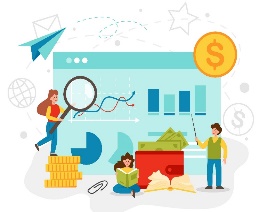 RICAVI – SPESE = PROFITTONota a margine: ci sono anche le cosiddette "imprese sociali". Il loro obiettivo primario è quello di avere un impatto sociale e non di massimizzare il profitto per il bene dei proprietari - ma devono anche avere un buon piano aziendale / operativo che consenta loro di essere sostenibili (vedi RESTART Training Module 5. Imprenditorialità sostenibile, sociale e verde).UNITÀ 1: Modelli di business MSME (BM) 1.1 Modelli di baseCosti/Spesemateriali in ingresso (forniture)strumenti di produzione (macchine, attrezzature, IT)costi di ubicazione (ufficio, fabbrica, negozi, ecc.)costi delle risorse umane (compresi tutti i contributi fiscali e sociali!) Costi di marketing e venditacosti amministrativi (tasse di registrazione, contabilità, amministrazione)Costo dell'accesso al capitale spese di attività finanziarie (perdita di cambio, interessi pagati, ecc.) ! calcolare tutte le tasse e le tasse da pagareRicaviricavi da vendite (ricavi operativi)ricavi da abbonamenti, canoni, licenzericavi da attività indirettamente correlate al tuo profilo chiave (ad esempio, se hai un magazzino e ne affitti metà a qualcun altroRicavi da attività finanziarie (interessi pagati sui fondi, ecc.)Il modello base distingue tra costi fissi e variabili: Costi fissi: che devono essere pagati indipendentemente dalla quantità di prodotti o servizi venduti. I costi fissi sono ad esempio: il costo dell'ufficio/magazzino/negozio, se si decide di noleggiarlo/acquistarne uno, il costo di amministrazione per una MSME (un commercialista). A breve termine, i costi fissi possono includere anche i costi del lavoro (in quanto non è facile assumere/licenziare personale a causa delle condizioni e delle normative del mercato del lavoro), ma molti li considerano variabili a lungo termine (a seconda della flessibilità del mercato del lavoro e del regime di occupazione dati).A breve termine, anche i costi di ammortamento sono fissi (se acquisti un'attrezzatura costosa, sarai in grado di ammortizzarla nei prossimi due anni)I costi variabili dipendono da quanto stai producendo I costi variabili tipici sono i costi della fornitura di cui avete bisogno – materiali di input – per la vostra produzioneI costi di installazione una tantum includono le spese legali per la creazione dell'azienda, il logo e il web design, ecc. Calcola tutti i costi! Utilizzare strumenti online , se necessario. Prendi in considerazione soluzioni convenienti.Il modello di base deve essere costruito su una ricerca preliminare di mercato che indaghi in dettaglio: I tuoi potenziali clienti : le dimensioni e la disponibilità della popolazione, nonché la loro capacità di pagare per i tuoi prodotti / servizi. Scopri le preferenze specifiche, i dettagli che acquistano attualmente e cerca di accedere alla loro potenziale domanda per qualcosa che miri a offrire. La tua potenziale concorrenza – le aziende già presenti nel mercato dato, il loro livello di qualità / prezzo, la loro portata per quanto riguarda i clienti, le loro strategie di marketing e vendita, ecc. I tuoi potenziali collaboratori – fai in modo che siano i tuoi futuri fornitori o altre piccole imprese con cui non sei in concorrenza diretta ma collabori (ad es. apertura di un negozio comune, condivisione della logistica, ecc.) Ci sono diversi modi e strategie esperte per  affrontare la ricerca e  farlo da soli  sulla base di dati sufficienti o avere qualcuno che lo faccia per te. Sezione 1.2: Regole empiricheUn modello di business è un quadro generale, un approccio principale e generale alla gestione della tua attività. Il business plan si basa su questo, con un insieme di informazioni più dettagliate e strutturate, su misura per il tuo business.   In un approccio leggermente diverso,  il modello di business stabilisce il tuo processo di creazione di entrate mentre il piano aziendale definisce i tuoi obiettivi e strategie. In tutti i concetti,  il business plan deriva dal modello di business.Quando configuri il tuo piano aziendale: utilizzare strumenti di calcolo professionali  (software BM, app, ecc.)  non esitare a chiedere aiuto (da un imprenditore più esperto, da un commercialista, da uno specialista di marketing  , dalla camera di commercio locale, dalla rete EBN,  ecc.) Se non ricevi aiuto sufficiente da uno, vai da un altro, non arrenderti!Calcolare costi e ricavi su base almeno annuale, meglio su base 3 anni al fine di: consentire la visualizzazione di tutti i tipi di costi e ricaviconsentire l'emergere di tendenze e dinamicheGuarda i problemi da tutti i punti di vista per trovare costi nascosti e potenziali entrate aggiuntive. In caso di costi, pensa non solo ai costi regolari, ma anche a potenziali articoli poco frequenti (come le spese legali, ecc.). Alcuni costi nascosti risiedono in un'organizzazione del lavoro e dei processi non ottimale. In caso di entrate, pensa ai tuoi beni da una prospettiva diversa: puoi fare più soldi con loro? Qual è il modo più efficiente di utilizzare le tue risorse? (Se hai un camion che non è sempre pieno, puoi combinare la tua logistica con un'altra MSME e noleggiare parti dei tuoi percorsi / sala di carico? Differenzia tra costi e investimenti! (in altri termini:  spese  e spese). Sii motivato a tagliare i costi dove non fa male, ma: Assicurati di essere consapevole della qualità delle  forniture, degli input e delle risorse umane che ottieni per i tuoi soldiGli investimenti dovrebbero far progredire la tua impresa e portarti maggiori profitti in futuro. Non sottovalutare la loro necessità.Sezione 1.3 Modalità tipiche di finanziamento di un'impresaUNITA' 2: Modelli di business tradizionali (BM)Chiamiamo "modelli di business tradizionali" i modelli che definiscono le nostre economie prima che fossero completamente sconvolti dall'emergere di soluzioni IT trasformative – prima Internet, poi la mobilità e oggi ML e AI (machine learning e intelligenza artificiale). In altre parole, i modelli tradizionali caratterizzano i comportamenti aziendali tipici che vediamo nel corso del 20 ° secolo.Nota a margine sullerivoluzioni industriali: nel corso della storia economica, le grandi innovazioni hanno costretto i modelli di business esistenti a trasformarsi e ad adattarsi a nuove possibilità e condizioni. Gli storici attribuiscono l'emergere dell'agricoltura, in seguito l'emergere della produzione responsabile di un completo cambiamento nei "modelli di business" esistenti.  La prima rivoluzione industriale  (dovuta al motore a vapore e alla meccanizzazione), la seconda (dovuta all'invenzione dell'elettricità e alla divisione del lavoro nelle industrie), la terza (stabilendo catene di produzione globali nella 2a  metà del 20° secolo) e la quarta  (   supportata dall'IT e dalla robotizzazione) hanno costretto gli attori economici a ripensare le loro strategie e modelli di business. La 5a rivoluzione, guidata dai nuovi sviluppi IT e dall'intelligenza artificiale, è alle nostre porte: stiamo vivendo il passaggio a nuovi modelli nella nostra quotidianità. Sezione 2.1 B2CDalle imprese ai consumatori - Le piccole imprese tradizionali esistono fin dagli albori delle società umane. Sono semplicemente costruiti sulla consapevolezza che  una  piccola azienda –  originariamente all'interno di una famiglia o con un gruppo specifico di professionisti (corporazioni, ecc.) – può produrre / offrire beni e servizi per  altre persone  –   per  le loro comunità – i loro clienti.    Se vuoi raggiungere direttamente i tuoi clienti, devi trovare opportunità di vendita per incontrarli.In un modello di business B2C, l'imprenditore deve pianificare per....Produzione o approvvigionamento dei prodotti/serviziO producendo direttamente da forniture di base / parti fornite, O procurarsi beniLa logistica e il punto venditaDove conservare e come portare il prodotto/servizi al punto venditaDove incontrare il cliente – punto venditaMarketing e promozioneCome convincere i clienti ad acquistare questi prodotti/servizi Come brandizzare, commercializzare, promuovere l'azienda stessaIn cambio, ...Ottiene una risposta diretta dai clienti sui prodotti / serviziAccedi tempestivamente ai dati sulle vendite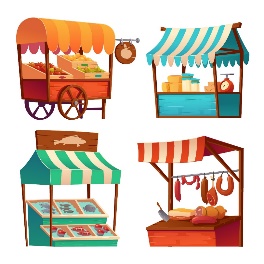 Sezione 2.2 B2BDa Business a Business (e, allo stesso modo, Business to Government) - Vendere i tuoi beni e servizi a un'altra società o agenzie pubbliche / governative differisce dalle semplici aziende B2C in diversi aspetti. Ancora più importante, devi avere a che fare con un numero molto più piccolo di clienti, ma in cambio, è più difficile ottenerli ed è più importante tenerli (o almeno costruire un buon portafoglio in modo da non dipendere da 1 o 2 acquirenti unici).In un modello di business B2B, l'imprenditore deve pianificare per....Produzione o approvvigionamento dei prodotti/serviziProduzione diretta da forniture di base / parti fornite, creazione di servizi Raggiungere acquirenti o rivenditori aziendali/governativiVendita ad altre società e/o soggetti pubbliciO vendere ai distributori, rivenditori che sono quindi responsabili di portare il prodotto sul mercatoMarketing rivolto ad acquirenti aziendali / governativi (marketing diverso da B2C)Come convincere i clienti/rivenditori ad acquistare questi prodotti/servizi Come brandizzare, commercializzare, promuovere l'azienda stessaIn cambio, ...La produzione in quantità maggiori è solitamente necessariaContratti più stabili e a lungo termine possono aiutare la sostenibilità dell'azienda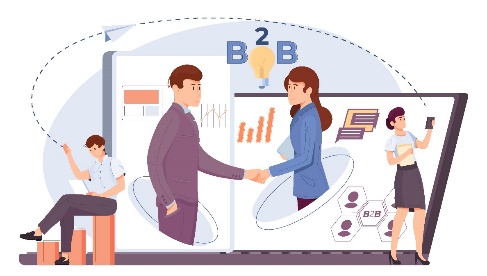 Sezione 2.3 FranchisingNel modello di franchising, il concetto si basa su un modello di successo, che ha dimostrato di funzionare e realizzare profitti in un determinato ambiente. Il proprietario di questo modello – il franchising – vende la "ricetta" – al franchisee. La ricetta include l'esatto modello di business, il marchio e la relativa proprietà intellettuale, spesso i collegamenti con forniture / fornitori e normative piuttosto rigide sulle operazioni (per proteggere il marchio principale). Nel modello di franchising, l'imprenditore deve pianificare per....Produzione o approvvigionamento dei prodotti/serviziBasato su una ricetta rigorosa, di solito con forti requisiti di franchising Spesso con accesso diretto a fornitori/fornitoriLa logistica e il punto venditaDove e come dovrebbe aprire il nuovo negozio in franchising? C'è una domanda locale sufficiente per questo?Marketing e promozioneFatto a livello di franchising in generaleTuttavia, un marketing locale (almeno per quanto riguarda il lancio) deve essere condotto In cambio, ...Non c'è bisogno di inventare un'intera attività da zeroLe commissioni di franchising sono pagate al proprietario del franchising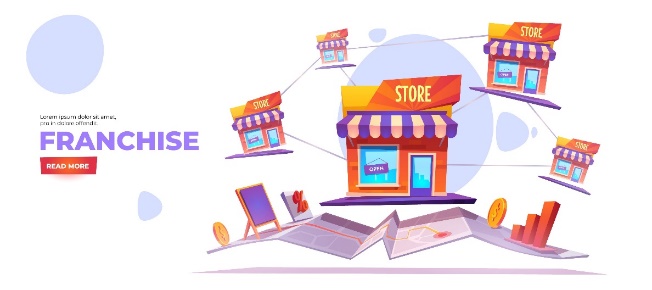 Sezione 2.4 MPMI in un'economia domesticaQuando una MPMI opera in un ambiente locale specifico - nella sua città, contea, regione o paese - deve soddisfare requisiti specifici: Soddisfare i requisiti delle normative locali e nazionali, in termini di tassazione, contabilità e amministrazione, ma anche sicurezza sul lavoro, leggi sul lavoro, gestione dei rischi ambientali e così via. Queste condizioni possono differire da un paese all'altro e sebbene siano per lo più (anche se non completamente) armonizzate in tutta l'Unione europea (sotto il concetto di mercato unico europeo). Quando configuri il tuo modello di business, assicurati che la concorrenza di un altro paese   -  che deve soddisfare meno requisiti - non metta a repentaglio il tuo successo economico. Ciò è particolarmente importante nelle zone transfrontaliere. Operare solo su o al di sotto di un mercato nazionale ha anche dei vantaggi, rispetto all'essere un attore economico internazionale / globale:Essere innovativi nel mercato globale è una sfida seria. Ma a livello locale / nazionale, puoi essere innovativo per imitazione / adattamento, cioè prendendo una buona idea imprenditoriale e adattandola alle condizioni locali. (Assicurati di non violare alcun   diritti di proprietà intellettuale (DPI). È un vantaggio chiave per un'azienda nel raggiungere i propri clienti per parlare le lingue locali e comprendere la cultura e la società locali. Tuttavia, soprattutto a causa di una cultura aziendale globale sempre più uniforme (tendenze stabilite dai social media globali e dai servizi globali) e dalla disponibilità di traduzioni e chatbot di alto livello da parte di soluzioni di AI, ci si aspetta che questa natura "protettiva" di essere solo un attore nazionale diminuisca nel prossimo futuro. UNITÀ 3: Modelli di business del 21° secoloCome detto nei capitoli precedenti, l'emergere della tecnologia – in particolare l'informazione e la comunicazione, le tecnologie digitali – ha cambiato l'economia  durante la seconda metà del 20 ° secolo,   aprendo opportunità per la globalizzazione della produzione e dei servizi, e gli sviluppi tecnologici di oggi consentono di emergere un insieme ancora più ampio di nuovi modelli di business. L'Unione europea ha una strategia di digitalizzazione che fissa obiettivi per il futuro e stanzia risorse per raggiungerli.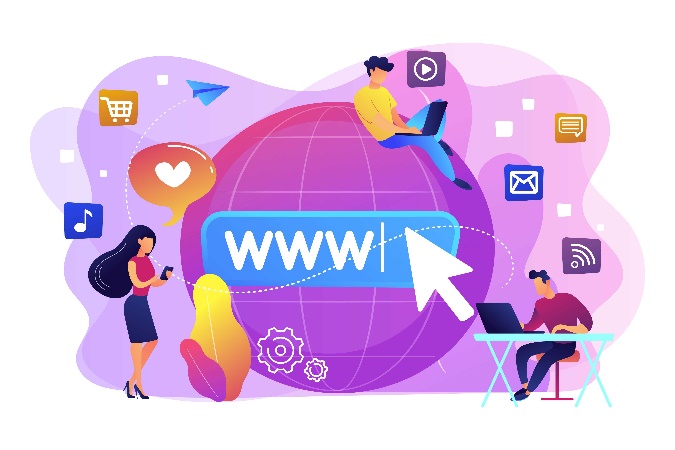 Sezione 3.1 Mercati europei e mondialiLa globalizzazione dei media e del business nella seconda metà del 20 ° secolo  ha aperto la strada alle   catene globali di produzione e innovazione che sono emerse alla fine del 20°  secolo  . Questo modello economico globale è stato costruito sull'ottimizzazione  del  rapporto costo-efficacia (spesso trascurando gli aspetti negativi umani, democratici e ambientali associati anche alla produzione a basso costo).Mentre diversi eventi nel 21° secolo hanno rallentato o addirittura invertito le tendenze della globalizzazione  (come eventi geopolitici, l'aumento delle capacità indipendenti di ricerca, sviluppo e innovazione  (R & S & I) della Cina, la crisi COVID-19, la realizzazione dell'effetto dei trasporti globali sui cambiamenti climatici, l'attuale crisi energetica e la dipendenza da petrolio / gas,       ecc.)  diversi altri fattori hanno ulteriormente migliorato la produzione e la distribuzione globale di prodotti e servizi  (come la disponibilità sempre più ampia di connessioni Internet a banda larga, lo sviluppo del lavoro di squadra virtuale e a distanza (modulo di formazione RESTART 1),  il superamento di diverse barriere linguistiche tramite tecnologie di apprendimento automatico, ecc.).  L'Unione europea ha fatto  dell'aumento  della competitività economica  europea una priorità fondamentale creando il mercato unico europeo, che si basa su un insieme comune di regolamenti e norme che consentono alle imprese europee di operare relativamente facilmente a livello transfrontaliero, offrire prodotti e servizi,       utilizzare servizi bancari, legali, fiscali e di consulenza senza la necessità di aprire società figlie in ciascuno degli altri paesi. Per operare sul mercato europeo, familiarizzare con le rispettive normative, richiedere un   numero di partita IVA UE e fare un'analisi di mercato dettagliata per  capire se vale  la pena per la tua azienda investire nell'internazionalizzazione. Non tutte le nuove imprese devono competere direttamente sul mercato globale, ma l'ambiente economico, la disponibilità di opzioni e le tendenze generali devono rendere ogni nuova azienda consapevole della propria posizione non solo nei mercati nazionali ma anche in quelli europei e globali. Sezione 3.2 Start-upLa maggior parte delle aziende inizia come micro e piccole imprese (anche se ci sono esempi del contrario, grandi aziende create da fusioni, acquisizioni o partecipazioni più grandi che si sciolgono). Tuttavia, in un momento molto precoce, possono essere impostati su uno dei due binari significativamente diversi: o diventano una piccola impresa o una start-up. Qual è la differenza? Le piccole imprese mirano a condurre la loro attività per un profitto, guadagnarsi da vivere, servire i loro clienti ma non sono un attore dominante nella loro economia.  Le start-up hanno il potenziale per una crescita improvvisa e significativa "scalando" - di solito utilizzando la tecnologia - possono crescere fino a diventare un attore internazionale in un breve periodo di tempoLe start-up costruiscono il loro modello di business su una tecnologia che consente loro non solo di duplicare o triplicare le loro prestazioni economiche, ma di moltiplicare per decine, centinaia o migliaia in poco meno di un breve periodo di un paio di mesi / anni.  Le start-up di successo sono spesso "nate globali"  –  fin dall'inizio, offrono prodotti – ma molto più spesso servizi – che sono richiesti in tutto il mondo, magari con piccoli sforzi di localizzazione.  Le start-up sono sempre molto innovative e includono un fattore di rischio elevato. Solo una piccola parte delle start-up ha successo a livello internazionale e una quota ancora più piccola su scala globale. Il finanziamento iniziale deve includere una partecipazione al capitale favorevole al rischio nelle fasi iniziali. Un ciclo tipico: Capitale proprio, investimento 3F  Business angel o crowdfunding Capitale di rischio Fusione e acquisizione Mercato azionarioSezione 3.3 Altri nuovi modelli imprenditorialiI nuovi modelli di business descritti di seguito funzionano a volte in modo indipendente, ma a volte come una combinazione dei modelli seguenti. In ogni caso, deve essere presa una decisione unica sulla combinazione ideale di questi elementi.Economia della condivisione: L'economia della condivisione come modello di business si basa sulla condivisione di risorse, beni e servizi esistenti tra potenziali utenti. È quasi sempre costruito sull'uso della tecnologia come strumento di condivisione. La condivisione può includere la creazione, la produzione, la distribuzione, la vendita o l'uso dei prodotti e servizi forniti. La sharing economy può essere anche B2C (ad esempio Airbnb) o B2B (ad esempio uffici di coworking). I promotori della sharing economy spesso affermano che si tratta di una soluzione efficiente sotto il profilo delle risorse e rispettosa dell'ambiente. Altri sottolineano che l'economia della condivisione spesso consente l'evasione fiscale e trascura le normative industriali altrimenti esistenti.Economia della piattaforma: L'economia della piattaforma è simile alla sharing economy, ma sottolinea il ruolo della piattaforma tecnologica che collega i diversi piccoli agenti economici che operano sotto la piattaforma. Che sia Amazon o Uber, l'economia della piattaforma consente a individui altrimenti non in grado di raggiungere una vasta cerchia di clienti di raggiungere e offrire i loro prodotti / servizi. Il modello di business è caratterizzato anche da gravi squilibri di potere (tra la piattaforma e i singoli attori).Modello su richiesta: Il modello on-demand è anche collegato agli sviluppi tecnologici. Offre un'opportunità unica per il cliente di cronometrare la consumazione del prodotto / servizio esattamente secondo le proprie preferenze. I moderni servizi di consegna di cibo (foodpanda, Wolt) e streaming media (Spotify, Netflix, ecc.) sono costruiti su questo modello. Modello di servitizzazione e abbonamento: La servitizzazione si basa sul concetto di reinterpretazione dei prodotti tradizionali e dei servizi una tantum come una serie di servizi continuamente forniti, di solito supportando miglioramenti continui, aggiornamenti, aggiornamenti, manutenzione e servizio clienti. Possono essere addebitati canoni di abbonamento mensili, semestrali o annuali.  Scopri di più sulla servitizzazione nel modulo 6 della formazione RESTART.Modello freemium: Il modello freemium offre una costruzione semplificata dei servizi per un abbonamento gratuito, ma le funzionalità più avanzate – premium – hanno un prezzo. Ciò aiuta il branding, il marketing e la comunicazione del servizio portandolo a un ampio gruppo di clienti e generando entrate da clienti professionali.  Tali esempi sono Spotify, LinkedIn o Evernote e molti altri.Modello di localizzazione: La localizzazione si basa sull'idea di un prodotto/servizio generale adattato all'ambiente locale, alle specifiche condizioni socio-economiche (lingua, preferenze, valori culturali, potere d'acquisto, ecc.) In questo caso, devi assicurarti di avere i diritti legali per adattare il prodotto / servizio originale. UNITÀ 4: Impostare il proprio modello di businessIn quest'ultimo capitolo ti indichiamo gli elementi più importanti per impostare il tuo modello di business. Ciò includerà la stesura dei punti di forza, dei punti deboli, delle opportunità e delle minacce della tua idea imprenditoriale (l'analisi SWOT), sulla base della ricerca di mercato preliminare che conduci. Quindi elabora il modello e trova mentori e partner con cui lavorare!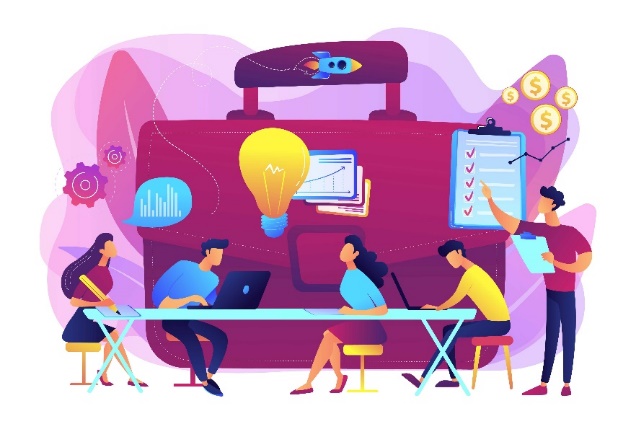 Sezione SWOT 4.1In primo luogo, condurre la propria ricerca di mercato  - o chiedere a qualcuno di condurla per conto proprio - come discusso nel Capitolo 1.1. Conosci  la  potenziale base di clienti, le loro preferenze e la capacità di domanda, i tuoi concorrenti e potenziali alleanze. Quindi posiziona te stesso e la tua idea di progetto  e cerca di identificare i punti di forza, i punti deboli, le opportunità e le minacce della tua azienda pianificata. Mettili giù in una matrice: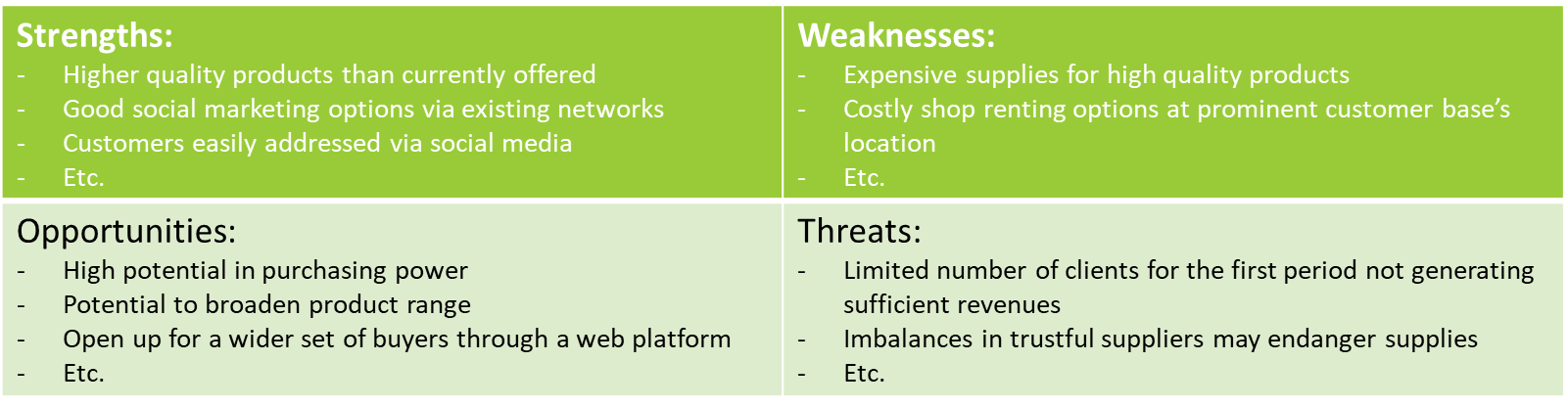 Sostegno completo: esempi, migliori pratiche, guida passo-passoSulla base del tuo SWOT, sarai in grado di determinare le principali tendenze per il tuo modello di business.  Sei in grado di raggiungere clienti con un alto potere d'acquisto e offrire prodotti esclusivi di alta qualità? O piuttosto fornire a una clientela più ampia prodotti meno esclusivi, ma con un buon rapporto qualità/prezzo?  Siete in grado di controllare le vostre forniture in modo affidabile o siete alla mercé di maggiori poteri dal lato dei fornitori? Le vostre forniture sono nazionali o vi affidate a fattori produttivi importati?  Stai cercando un'opportunità di vendita offline o meglio andare online? Sei in grado di rivolgerti direttamente ai tuoi clienti e gestire un negozio online o piuttosto rivolgerti a un mercato online - una piattaforma? Sulla base delle tue risposte a tali domande, puoi delineare il quadro di progettazione principale per il tuo modello di business.Sezione 4.2 Tecniche e strumentiPer mettere insieme il tuo piano aziendale, devi raggiungere varie tecniche e strumenti: A.) Puoi - e sei incoraggiato - a utilizzare un software per fogli di calcolo della vecchia scuola - Excel, ecc. – ed effettuare i calcoli sul lato costi/spese e sul lato delle entrateB.) Puoi anche - ed essere pronto a usare più di queste opzioni! – utilizzare strumenti/app online progettati per creare modelli di business. Alcuni esempi sono: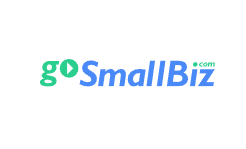 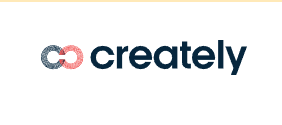 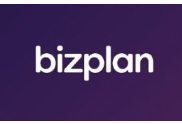 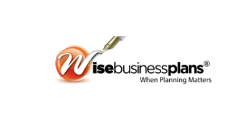 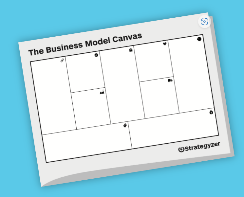 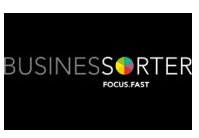 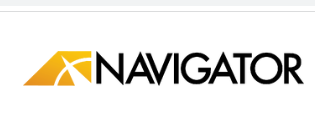 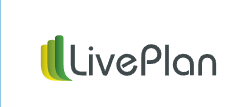 Una volta capito il tuo modello di business, assicurati di creare quanto segue: One-pager (descrizione molto concisa del progetto, dell'idea e del modello di business)Un pitch di 5 minuti (come spiegheresti molto velocemente qual è il concetto chiave?)Una bozza di piano spese-ricavi per i primi 1-3 anniUna bozza di piano di cash flow per i primi 1-3 anniUn piano di finanziamento del capitale per i primi 1-3 anniUn piano di marketing per i primi 1-3 anni Sezione 4.3 Alleanze e retiIl tuo ultimo compito a casa è trovare alleanze, mentori e sostenitori - fai il networking!Contatto: Camere di commercio locali ed europee, associazioni cameraliAssociazioni settoriali locali ed europeeCentri di supporto alle imprese locali ed europeiLaboratori di innovazione, centri di innovazione (in caso di idee innovative) e acceleratori  Uffici di co-workingRicorda: non tutti saranno in grado di aiutarti con informazioni utili o un aiuto reale, ma continua a cercare supporto, mentori e partner. Non esitate mai a imparare dagli altri. Ricorda: non solo le buone pratiche, ma anche i fallimenti e le cattive esperienze sono lezioni estremamente utili per il futuro.Modulo: Modelli di business per le MPMI nell'era post-COVIDUNITÀ 1: Modelli di business MSME (BM) L'obiettivo comune più importante delle imprese è creare valore e realizzare profitti. Le aziende differiscono l'una dall'altra in termini di come intendono farlo. Il modello di business è il concetto per il modello operativo e redditizio di una MSME: trasformarlo in un business plan definisce l'esatta funzione  di come funziona l'azienda e di come realizza profitti.RICAVI – SPESE = PROFITTONota a margine: ci sono anche le cosiddette "imprese sociali". Il loro obiettivo primario è quello di avere un impatto sociale e non di massimizzare il profitto per il bene dei proprietari - ma devono anche avere un buon piano aziendale / operativo che consenta loro di essere sostenibili (vedi RESTART Training Module 5. Imprenditorialità sostenibile, sociale e verde).UNITÀ 1: Modelli di business MSME (BM) 1.1 Modelli di baseCosti/Spesemateriali in ingresso (forniture)strumenti di produzione (macchine, attrezzature, IT)costi di ubicazione (ufficio, fabbrica, negozi, ecc.)costi delle risorse umane (compresi tutti i contributi fiscali e sociali!) Costi di marketing e venditacosti amministrativi (tasse di registrazione, contabilità, amministrazione)Costo dell'accesso al capitale spese di attività finanziarie (perdita di cambio, interessi pagati, ecc.) ! calcolare tutte le tasse e le tasse da pagareRicaviricavi da vendite (ricavi operativi)ricavi da abbonamenti, canoni, licenzericavi da attività indirettamente correlate al tuo profilo chiave (ad esempio, se hai un magazzino e ne affitti metà a qualcun altroRicavi da attività finanziarie (interessi pagati sui fondi, ecc.)Il modello base distingue tra costi fissi e variabili: Costi fissi: che devono essere pagati indipendentemente dalla quantità di prodotti o servizi venduti. I costi fissi sono ad esempio: il costo dell'ufficio/magazzino/negozio, se si decide di noleggiarlo/acquistarne uno, il costo di amministrazione per una MSME (un commercialista). A breve termine, i costi fissi possono includere anche i costi del lavoro (in quanto non è facile assumere/licenziare personale a causa delle condizioni e delle normative del mercato del lavoro), ma molti li considerano variabili a lungo termine (a seconda della flessibilità del mercato del lavoro e del regime di occupazione dati).A breve termine, anche i costi di ammortamento sono fissi (se acquisti un'attrezzatura costosa, sarai in grado di ammortizzarla nei prossimi due anni)I costi variabili dipendono da quanto stai producendo I costi variabili tipici sono i costi della fornitura di cui avete bisogno – materiali di input – per la vostra produzioneI costi di installazione una tantum includono le spese legali per la creazione dell'azienda, il logo e il web design, ecc. Calcola tutti i costi! Utilizzare strumenti online , se necessario. Prendi in considerazione soluzioni convenienti.Il modello di base deve essere costruito su una ricerca preliminare di mercato che indaghi in dettaglio: I tuoi potenziali clienti : le dimensioni e la disponibilità della popolazione, nonché la loro capacità di pagare per i tuoi prodotti / servizi. Scopri le preferenze specifiche, i dettagli che acquistano attualmente e cerca di accedere alla loro potenziale domanda per qualcosa che miri a offrire. La tua potenziale concorrenza – le aziende già presenti nel mercato dato, il loro livello di qualità / prezzo, la loro portata per quanto riguarda i clienti, le loro strategie di marketing e vendita, ecc. I tuoi potenziali collaboratori – fai in modo che siano i tuoi futuri fornitori o altre piccole imprese con cui non sei in concorrenza diretta ma collabori (ad es. apertura di un negozio comune, condivisione della logistica, ecc.) Ci sono diversi modi e strategie esperte per  affrontare la ricerca e  farlo da soli  sulla base di dati sufficienti o avere qualcuno che lo faccia per te. Sezione 1.2: Regole empiricheUn modello di business è un quadro generale, un approccio principale e generale alla gestione della tua attività. Il business plan si basa su questo, con un insieme di informazioni più dettagliate e strutturate, su misura per il tuo business.   In un approccio leggermente diverso,  il modello di business stabilisce il tuo processo di creazione di entrate mentre il piano aziendale definisce i tuoi obiettivi e strategie. In tutti i concetti,  il business plan deriva dal modello di business.Quando configuri il tuo piano aziendale: utilizzare strumenti di calcolo professionali  (software BM, app, ecc.)  non esitare a chiedere aiuto (da un imprenditore più esperto, da un commercialista, da uno specialista di marketing  , dalla camera di commercio locale, dalla rete EBN,  ecc.) Se non ricevi aiuto sufficiente da uno, vai da un altro, non arrenderti!Calcolare costi e ricavi su base almeno annuale, meglio su base 3 anni al fine di: consentire la visualizzazione di tutti i tipi di costi e ricaviconsentire l'emergere di tendenze e dinamicheGuarda i problemi da tutti i punti di vista per trovare costi nascosti e potenziali entrate aggiuntive. In caso di costi, pensa non solo ai costi regolari, ma anche a potenziali articoli poco frequenti (come le spese legali, ecc.). Alcuni costi nascosti risiedono in un'organizzazione del lavoro e dei processi non ottimale. In caso di entrate, pensa ai tuoi beni da una prospettiva diversa: puoi fare più soldi con loro? Qual è il modo più efficiente di utilizzare le tue risorse? (Se hai un camion che non è sempre pieno, puoi combinare la tua logistica con un'altra MSME e noleggiare parti dei tuoi percorsi / sala di carico? Differenzia tra costi e investimenti! (in altri termini:  spese  e spese). Sii motivato a tagliare i costi dove non fa male, ma: Assicurati di essere consapevole della qualità delle  forniture, degli input e delle risorse umane che ottieni per i tuoi soldiGli investimenti dovrebbero far progredire la tua impresa e portarti maggiori profitti in futuro. Non sottovalutare la loro necessità.Sezione 1.3 Modalità tipiche di finanziamento di un'impresaUNITA' 2: Modelli di business tradizionali (BM)Chiamiamo "modelli di business tradizionali" i modelli che definiscono le nostre economie prima che fossero completamente sconvolti dall'emergere di soluzioni IT trasformative – prima Internet, poi la mobilità e oggi ML e AI (machine learning e intelligenza artificiale). In altre parole, i modelli tradizionali caratterizzano i comportamenti aziendali tipici che vediamo nel corso del 20 ° secolo.Nota a margine sullerivoluzioni industriali: nel corso della storia economica, le grandi innovazioni hanno costretto i modelli di business esistenti a trasformarsi e ad adattarsi a nuove possibilità e condizioni. Gli storici attribuiscono l'emergere dell'agricoltura, in seguito l'emergere della produzione responsabile di un completo cambiamento nei "modelli di business" esistenti.  La prima rivoluzione industriale  (dovuta al motore a vapore e alla meccanizzazione), la seconda (dovuta all'invenzione dell'elettricità e alla divisione del lavoro nelle industrie), la terza (stabilendo catene di produzione globali nella 2a  metà del 20° secolo) e la quarta  (   supportata dall'IT e dalla robotizzazione) hanno costretto gli attori economici a ripensare le loro strategie e modelli di business. La 5a rivoluzione, guidata dai nuovi sviluppi IT e dall'intelligenza artificiale, è alle nostre porte: stiamo vivendo il passaggio a nuovi modelli nella nostra quotidianità. Sezione 2.1 B2CDalle imprese ai consumatori - Le piccole imprese tradizionali esistono fin dagli albori delle società umane. Sono semplicemente costruiti sulla consapevolezza che  una  piccola azienda –  originariamente all'interno di una famiglia o con un gruppo specifico di professionisti (corporazioni, ecc.) – può produrre / offrire beni e servizi per  altre persone  –   per  le loro comunità – i loro clienti.    Se vuoi raggiungere direttamente i tuoi clienti, devi trovare opportunità di vendita per incontrarli.In un modello di business B2C, l'imprenditore deve pianificare per....Produzione o approvvigionamento dei prodotti/serviziO producendo direttamente da forniture di base / parti fornite, O procurarsi beniLa logistica e il punto venditaDove conservare e come portare il prodotto/servizi al punto venditaDove incontrare il cliente – punto venditaMarketing e promozioneCome convincere i clienti ad acquistare questi prodotti/servizi Come brandizzare, commercializzare, promuovere l'azienda stessaIn cambio, ...Ottiene una risposta diretta dai clienti sui prodotti / serviziAccedi tempestivamente ai dati sulle venditeSezione 2.2 B2BDa Business a Business (e, allo stesso modo, Business to Government) - Vendere i tuoi beni e servizi a un'altra società o agenzie pubbliche / governative differisce dalle semplici aziende B2C in diversi aspetti. Ancora più importante, devi avere a che fare con un numero molto più piccolo di clienti, ma in cambio, è più difficile ottenerli ed è più importante tenerli (o almeno costruire un buon portafoglio in modo da non dipendere da 1 o 2 acquirenti unici).In un modello di business B2B, l'imprenditore deve pianificare per....Produzione o approvvigionamento dei prodotti/serviziProduzione diretta da forniture di base / parti fornite, creazione di servizi Raggiungere acquirenti o rivenditori aziendali/governativiVendita ad altre società e/o soggetti pubbliciO vendere ai distributori, rivenditori che sono quindi responsabili di portare il prodotto sul mercatoMarketing rivolto ad acquirenti aziendali / governativi (marketing diverso da B2C)Come convincere i clienti/rivenditori ad acquistare questi prodotti/servizi Come brandizzare, commercializzare, promuovere l'azienda stessaIn cambio, ...La produzione in quantità maggiori è solitamente necessariaContratti più stabili e a lungo termine possono aiutare la sostenibilità dell'aziendaSezione 2.3 FranchisingNel modello di franchising, il concetto si basa su un modello di successo, che ha dimostrato di funzionare e realizzare profitti in un determinato ambiente. Il proprietario di questo modello – il franchising – vende la "ricetta" – al franchisee. La ricetta include l'esatto modello di business, il marchio e la relativa proprietà intellettuale, spesso i collegamenti con forniture / fornitori e normative piuttosto rigide sulle operazioni (per proteggere il marchio principale). Nel modello di franchising, l'imprenditore deve pianificare per....Produzione o approvvigionamento dei prodotti/serviziBasato su una ricetta rigorosa, di solito con forti requisiti di franchising Spesso con accesso diretto a fornitori/fornitoriLa logistica e il punto venditaDove e come dovrebbe aprire il nuovo negozio in franchising? C'è una domanda locale sufficiente per questo?Marketing e promozioneFatto a livello di franchising in generaleTuttavia, un marketing locale (almeno per quanto riguarda il lancio) deve essere condotto In cambio, ...Non c'è bisogno di inventare un'intera attività da zeroLe commissioni di franchising sono pagate al proprietario del franchisingSezione 2.4 MPMI in un'economia domesticaQuando una MPMI opera in un ambiente locale specifico - nella sua città, contea, regione o paese - deve soddisfare requisiti specifici: Soddisfare i requisiti delle normative locali e nazionali, in termini di tassazione, contabilità e amministrazione, ma anche sicurezza sul lavoro, leggi sul lavoro, gestione dei rischi ambientali e così via. Queste condizioni possono differire da un paese all'altro e sebbene siano per lo più (anche se non completamente) armonizzate in tutta l'Unione europea (sotto il concetto di mercato unico europeo). Quando configuri il tuo modello di business, assicurati che la concorrenza di un altro paese   -  che deve soddisfare meno requisiti - non metta a repentaglio il tuo successo economico. Ciò è particolarmente importante nelle zone transfrontaliere. Operare solo su o al di sotto di un mercato nazionale ha anche dei vantaggi, rispetto all'essere un attore economico internazionale / globale:Essere innovativi nel mercato globale è una sfida seria. Ma a livello locale / nazionale, puoi essere innovativo per imitazione / adattamento, cioè prendendo una buona idea imprenditoriale e adattandola alle condizioni locali. (Assicurati di non violare alcun   diritti di proprietà intellettuale (DPI). È un vantaggio chiave per un'azienda nel raggiungere i propri clienti per parlare le lingue locali e comprendere la cultura e la società locali. Tuttavia, soprattutto a causa di una cultura aziendale globale sempre più uniforme (tendenze stabilite dai social media globali e dai servizi globali) e dalla disponibilità di traduzioni e chatbot di alto livello da parte di soluzioni di AI, ci si aspetta che questa natura "protettiva" di essere solo un attore nazionale diminuisca nel prossimo futuro. UNITÀ 3: Modelli di business del 21° secoloCome detto nei capitoli precedenti, l'emergere della tecnologia – in particolare l'informazione e la comunicazione, le tecnologie digitali – ha cambiato l'economia  durante la seconda metà del 20 ° secolo,   aprendo opportunità per la globalizzazione della produzione e dei servizi, e gli sviluppi tecnologici di oggi consentono di emergere un insieme ancora più ampio di nuovi modelli di business. L'Unione europea ha una strategia di digitalizzazione che fissa obiettivi per il futuro e stanzia risorse per raggiungerli.Sezione 3.1 Mercati europei e mondialiLa globalizzazione dei media e del business nella seconda metà del 20 ° secolo  ha aperto la strada alle   catene globali di produzione e innovazione che sono emerse alla fine del 20°  secolo  . Questo modello economico globale è stato costruito sull'ottimizzazione  del  rapporto costo-efficacia (spesso trascurando gli aspetti negativi umani, democratici e ambientali associati anche alla produzione a basso costo).Mentre diversi eventi nel 21° secolo hanno rallentato o addirittura invertito le tendenze della globalizzazione  (come eventi geopolitici, l'aumento delle capacità indipendenti di ricerca, sviluppo e innovazione  (R & S & I) della Cina, la crisi COVID-19, la realizzazione dell'effetto dei trasporti globali sui cambiamenti climatici, l'attuale crisi energetica e la dipendenza da petrolio / gas,       ecc.)  diversi altri fattori hanno ulteriormente migliorato la produzione e la distribuzione globale di prodotti e servizi  (come la disponibilità sempre più ampia di connessioni Internet a banda larga, lo sviluppo del lavoro di squadra virtuale e a distanza (modulo di formazione RESTART 1),  il superamento di diverse barriere linguistiche tramite tecnologie di apprendimento automatico, ecc.).  L'Unione europea ha fatto  dell'aumento  della competitività economica  europea una priorità fondamentale creando il mercato unico europeo, che si basa su un insieme comune di regolamenti e norme che consentono alle imprese europee di operare relativamente facilmente a livello transfrontaliero, offrire prodotti e servizi,       utilizzare servizi bancari, legali, fiscali e di consulenza senza la necessità di aprire società figlie in ciascuno degli altri paesi. Per operare sul mercato europeo, familiarizzare con le rispettive normative, richiedere un   numero di partita IVA UE e fare un'analisi di mercato dettagliata per  capire se vale  la pena per la tua azienda investire nell'internazionalizzazione. Non tutte le nuove imprese devono competere direttamente sul mercato globale, ma l'ambiente economico, la disponibilità di opzioni e le tendenze generali devono rendere ogni nuova azienda consapevole della propria posizione non solo nei mercati nazionali ma anche in quelli europei e globali. Sezione 3.2 Start-upLa maggior parte delle aziende inizia come micro e piccole imprese (anche se ci sono esempi del contrario, grandi aziende create da fusioni, acquisizioni o partecipazioni più grandi che si sciolgono). Tuttavia, in un momento molto precoce, possono essere impostati su uno dei due binari significativamente diversi: o diventano una piccola impresa o una start-up. Qual è la differenza? Le piccole imprese mirano a condurre la loro attività per un profitto, guadagnarsi da vivere, servire i loro clienti ma non sono un attore dominante nella loro economia.  Le start-up hanno il potenziale per una crescita improvvisa e significativa "scalando" - di solito utilizzando la tecnologia - possono crescere fino a diventare un attore internazionale in un breve periodo di tempoLe start-up costruiscono il loro modello di business su una tecnologia che consente loro non solo di duplicare o triplicare le loro prestazioni economiche, ma di moltiplicare per decine, centinaia o migliaia in poco meno di un breve periodo di un paio di mesi / anni.  Le start-up di successo sono spesso "nate globali"  –  fin dall'inizio, offrono prodotti – ma molto più spesso servizi – che sono richiesti in tutto il mondo, magari con piccoli sforzi di localizzazione.  Le start-up sono sempre molto innovative e includono un fattore di rischio elevato. Solo una piccola parte delle start-up ha successo a livello internazionale e una quota ancora più piccola su scala globale. Il finanziamento iniziale deve includere una partecipazione al capitale favorevole al rischio nelle fasi iniziali. Un ciclo tipico: Capitale proprio, investimento 3F  Business angel o crowdfunding Capitale di rischio Fusione e acquisizione Mercato azionarioSezione 3.3 Altri nuovi modelli imprenditorialiI nuovi modelli di business descritti di seguito funzionano a volte in modo indipendente, ma a volte come una combinazione dei modelli seguenti. In ogni caso, deve essere presa una decisione unica sulla combinazione ideale di questi elementi.Economia della condivisione: L'economia della condivisione come modello di business si basa sulla condivisione di risorse, beni e servizi esistenti tra potenziali utenti. È quasi sempre costruito sull'uso della tecnologia come strumento di condivisione. La condivisione può includere la creazione, la produzione, la distribuzione, la vendita o l'uso dei prodotti e servizi forniti. La sharing economy può essere anche B2C (ad esempio Airbnb) o B2B (ad esempio uffici di coworking). I promotori della sharing economy spesso affermano che si tratta di una soluzione efficiente sotto il profilo delle risorse e rispettosa dell'ambiente. Altri sottolineano che l'economia della condivisione spesso consente l'evasione fiscale e trascura le normative industriali altrimenti esistenti.Economia della piattaforma: L'economia della piattaforma è simile alla sharing economy, ma sottolinea il ruolo della piattaforma tecnologica che collega i diversi piccoli agenti economici che operano sotto la piattaforma. Che sia Amazon o Uber, l'economia della piattaforma consente a individui altrimenti non in grado di raggiungere una vasta cerchia di clienti di raggiungere e offrire i loro prodotti / servizi. Il modello di business è caratterizzato anche da gravi squilibri di potere (tra la piattaforma e i singoli attori).Modello su richiesta: Il modello on-demand è anche collegato agli sviluppi tecnologici. Offre un'opportunità unica per il cliente di cronometrare la consumazione del prodotto / servizio esattamente secondo le proprie preferenze. I moderni servizi di consegna di cibo (foodpanda, Wolt) e streaming media (Spotify, Netflix, ecc.) sono costruiti su questo modello. Modello di servitizzazione e abbonamento: La servitizzazione si basa sul concetto di reinterpretazione dei prodotti tradizionali e dei servizi una tantum come una serie di servizi continuamente forniti, di solito supportando miglioramenti continui, aggiornamenti, aggiornamenti, manutenzione e servizio clienti. Possono essere addebitati canoni di abbonamento mensili, semestrali o annuali.  Scopri di più sulla servitizzazione nel modulo 6 della formazione RESTART.Modello freemium: Il modello freemium offre una costruzione semplificata dei servizi per un abbonamento gratuito, ma le funzionalità più avanzate – premium – hanno un prezzo. Ciò aiuta il branding, il marketing e la comunicazione del servizio portandolo a un ampio gruppo di clienti e generando entrate da clienti professionali.  Tali esempi sono Spotify, LinkedIn o Evernote e molti altri.Modello di localizzazione: La localizzazione si basa sull'idea di un prodotto/servizio generale adattato all'ambiente locale, alle specifiche condizioni socio-economiche (lingua, preferenze, valori culturali, potere d'acquisto, ecc.) In questo caso, devi assicurarti di avere i diritti legali per adattare il prodotto / servizio originale. UNITÀ 4: Impostare il proprio modello di businessIn quest'ultimo capitolo ti indichiamo gli elementi più importanti per impostare il tuo modello di business. Ciò includerà la stesura dei punti di forza, dei punti deboli, delle opportunità e delle minacce della tua idea imprenditoriale (l'analisi SWOT), sulla base della ricerca di mercato preliminare che conduci. Quindi elabora il modello e trova mentori e partner con cui lavorare!Sezione SWOT 4.1In primo luogo, condurre la propria ricerca di mercato  - o chiedere a qualcuno di condurla per conto proprio - come discusso nel Capitolo 1.1. Conosci  la  potenziale base di clienti, le loro preferenze e la capacità di domanda, i tuoi concorrenti e potenziali alleanze. Quindi posiziona te stesso e la tua idea di progetto  e cerca di identificare i punti di forza, i punti deboli, le opportunità e le minacce della tua azienda pianificata. Mettili giù in una matrice:Sostegno completo: esempi, migliori pratiche, guida passo-passoSulla base del tuo SWOT, sarai in grado di determinare le principali tendenze per il tuo modello di business.  Sei in grado di raggiungere clienti con un alto potere d'acquisto e offrire prodotti esclusivi di alta qualità? O piuttosto fornire a una clientela più ampia prodotti meno esclusivi, ma con un buon rapporto qualità/prezzo?  Siete in grado di controllare le vostre forniture in modo affidabile o siete alla mercé di maggiori poteri dal lato dei fornitori? Le vostre forniture sono nazionali o vi affidate a fattori produttivi importati?  Stai cercando un'opportunità di vendita offline o meglio andare online? Sei in grado di rivolgerti direttamente ai tuoi clienti e gestire un negozio online o piuttosto rivolgerti a un mercato online - una piattaforma? Sulla base delle tue risposte a tali domande, puoi delineare il quadro di progettazione principale per il tuo modello di business.Sezione 4.2 Tecniche e strumentiPer mettere insieme il tuo piano aziendale, devi raggiungere varie tecniche e strumenti: A.) Puoi - e sei incoraggiato - a utilizzare un software per fogli di calcolo della vecchia scuola - Excel, ecc. – ed effettuare i calcoli sul lato costi/spese e sul lato delle entrateB.) Puoi anche - ed essere pronto a usare più di queste opzioni! – utilizzare strumenti/app online progettati per creare modelli di business. Alcuni esempi sono:Una volta capito il tuo modello di business, assicurati di creare quanto segue: One-pager (descrizione molto concisa del progetto, dell'idea e del modello di business)Un pitch di 5 minuti (come spiegheresti molto velocemente qual è il concetto chiave?)Una bozza di piano spese-ricavi per i primi 1-3 anniUna bozza di piano di cash flow per i primi 1-3 anniUn piano di finanziamento del capitale per i primi 1-3 anniUn piano di marketing per i primi 1-3 anni Sezione 4.3 Alleanze e retiIl tuo ultimo compito a casa è trovare alleanze, mentori e sostenitori - fai il networking!Contatto: Camere di commercio locali ed europee, associazioni cameraliAssociazioni settoriali locali ed europeeCentri di supporto alle imprese locali ed europeiLaboratori di innovazione, centri di innovazione (in caso di idee innovative) e acceleratori  Uffici di co-workingRicorda: non tutti saranno in grado di aiutarti con informazioni utili o un aiuto reale, ma continua a cercare supporto, mentori e partner. Non esitate mai a imparare dagli altri. Ricorda: non solo le buone pratiche, ma anche i fallimenti e le cattive esperienze sono lezioni estremamente utili per il futuro.Modulo: Modelli di business per le MPMI nell'era post-COVIDUNITÀ 1: Modelli di business MSME (BM) L'obiettivo comune più importante delle imprese è creare valore e realizzare profitti. Le aziende differiscono l'una dall'altra in termini di come intendono farlo. Il modello di business è il concetto per il modello operativo e redditizio di una MSME: trasformarlo in un business plan definisce l'esatta funzione  di come funziona l'azienda e di come realizza profitti.RICAVI – SPESE = PROFITTONota a margine: ci sono anche le cosiddette "imprese sociali". Il loro obiettivo primario è quello di avere un impatto sociale e non di massimizzare il profitto per il bene dei proprietari - ma devono anche avere un buon piano aziendale / operativo che consenta loro di essere sostenibili (vedi RESTART Training Module 5. Imprenditorialità sostenibile, sociale e verde).UNITÀ 1: Modelli di business MSME (BM) 1.1 Modelli di baseCosti/Spesemateriali in ingresso (forniture)strumenti di produzione (macchine, attrezzature, IT)costi di ubicazione (ufficio, fabbrica, negozi, ecc.)costi delle risorse umane (compresi tutti i contributi fiscali e sociali!) Costi di marketing e venditacosti amministrativi (tasse di registrazione, contabilità, amministrazione)Costo dell'accesso al capitale spese di attività finanziarie (perdita di cambio, interessi pagati, ecc.) ! calcolare tutte le tasse e le tasse da pagareRicaviricavi da vendite (ricavi operativi)ricavi da abbonamenti, canoni, licenzericavi da attività indirettamente correlate al tuo profilo chiave (ad esempio, se hai un magazzino e ne affitti metà a qualcun altroRicavi da attività finanziarie (interessi pagati sui fondi, ecc.)Il modello base distingue tra costi fissi e variabili: Costi fissi: che devono essere pagati indipendentemente dalla quantità di prodotti o servizi venduti. I costi fissi sono ad esempio: il costo dell'ufficio/magazzino/negozio, se si decide di noleggiarlo/acquistarne uno, il costo di amministrazione per una MSME (un commercialista). A breve termine, i costi fissi possono includere anche i costi del lavoro (in quanto non è facile assumere/licenziare personale a causa delle condizioni e delle normative del mercato del lavoro), ma molti li considerano variabili a lungo termine (a seconda della flessibilità del mercato del lavoro e del regime di occupazione dati).A breve termine, anche i costi di ammortamento sono fissi (se acquisti un'attrezzatura costosa, sarai in grado di ammortizzarla nei prossimi due anni)I costi variabili dipendono da quanto stai producendo I costi variabili tipici sono i costi della fornitura di cui avete bisogno – materiali di input – per la vostra produzioneI costi di installazione una tantum includono le spese legali per la creazione dell'azienda, il logo e il web design, ecc. Calcola tutti i costi! Utilizzare strumenti online , se necessario. Prendi in considerazione soluzioni convenienti.Il modello di base deve essere costruito su una ricerca preliminare di mercato che indaghi in dettaglio: I tuoi potenziali clienti : le dimensioni e la disponibilità della popolazione, nonché la loro capacità di pagare per i tuoi prodotti / servizi. Scopri le preferenze specifiche, i dettagli che acquistano attualmente e cerca di accedere alla loro potenziale domanda per qualcosa che miri a offrire. La tua potenziale concorrenza – le aziende già presenti nel mercato dato, il loro livello di qualità / prezzo, la loro portata per quanto riguarda i clienti, le loro strategie di marketing e vendita, ecc. I tuoi potenziali collaboratori – fai in modo che siano i tuoi futuri fornitori o altre piccole imprese con cui non sei in concorrenza diretta ma collabori (ad es. apertura di un negozio comune, condivisione della logistica, ecc.) Ci sono diversi modi e strategie esperte per  affrontare la ricerca e  farlo da soli  sulla base di dati sufficienti o avere qualcuno che lo faccia per te. Sezione 1.2: Regole empiricheUn modello di business è un quadro generale, un approccio principale e generale alla gestione della tua attività. Il business plan si basa su questo, con un insieme di informazioni più dettagliate e strutturate, su misura per il tuo business.   In un approccio leggermente diverso,  il modello di business stabilisce il tuo processo di creazione di entrate mentre il piano aziendale definisce i tuoi obiettivi e strategie. In tutti i concetti,  il business plan deriva dal modello di business.Quando configuri il tuo piano aziendale: utilizzare strumenti di calcolo professionali  (software BM, app, ecc.)  non esitare a chiedere aiuto (da un imprenditore più esperto, da un commercialista, da uno specialista di marketing  , dalla camera di commercio locale, dalla rete EBN,  ecc.) Se non ricevi aiuto sufficiente da uno, vai da un altro, non arrenderti!Calcolare costi e ricavi su base almeno annuale, meglio su base 3 anni al fine di: consentire la visualizzazione di tutti i tipi di costi e ricaviconsentire l'emergere di tendenze e dinamicheGuarda i problemi da tutti i punti di vista per trovare costi nascosti e potenziali entrate aggiuntive. In caso di costi, pensa non solo ai costi regolari, ma anche a potenziali articoli poco frequenti (come le spese legali, ecc.). Alcuni costi nascosti risiedono in un'organizzazione del lavoro e dei processi non ottimale. In caso di entrate, pensa ai tuoi beni da una prospettiva diversa: puoi fare più soldi con loro? Qual è il modo più efficiente di utilizzare le tue risorse? (Se hai un camion che non è sempre pieno, puoi combinare la tua logistica con un'altra MSME e noleggiare parti dei tuoi percorsi / sala di carico? Differenzia tra costi e investimenti! (in altri termini:  spese  e spese). Sii motivato a tagliare i costi dove non fa male, ma: Assicurati di essere consapevole della qualità delle  forniture, degli input e delle risorse umane che ottieni per i tuoi soldiGli investimenti dovrebbero far progredire la tua impresa e portarti maggiori profitti in futuro. Non sottovalutare la loro necessità.Sezione 1.3 Modalità tipiche di finanziamento di un'impresaUNITA' 2: Modelli di business tradizionali (BM)Chiamiamo "modelli di business tradizionali" i modelli che definiscono le nostre economie prima che fossero completamente sconvolti dall'emergere di soluzioni IT trasformative – prima Internet, poi la mobilità e oggi ML e AI (machine learning e intelligenza artificiale). In altre parole, i modelli tradizionali caratterizzano i comportamenti aziendali tipici che vediamo nel corso del 20 ° secolo.Nota a margine sullerivoluzioni industriali: nel corso della storia economica, le grandi innovazioni hanno costretto i modelli di business esistenti a trasformarsi e ad adattarsi a nuove possibilità e condizioni. Gli storici attribuiscono l'emergere dell'agricoltura, in seguito l'emergere della produzione responsabile di un completo cambiamento nei "modelli di business" esistenti.  La prima rivoluzione industriale  (dovuta al motore a vapore e alla meccanizzazione), la seconda (dovuta all'invenzione dell'elettricità e alla divisione del lavoro nelle industrie), la terza (stabilendo catene di produzione globali nella 2a  metà del 20° secolo) e la quarta  (   supportata dall'IT e dalla robotizzazione) hanno costretto gli attori economici a ripensare le loro strategie e modelli di business. La 5a rivoluzione, guidata dai nuovi sviluppi IT e dall'intelligenza artificiale, è alle nostre porte: stiamo vivendo il passaggio a nuovi modelli nella nostra quotidianità. Sezione 2.1 B2CDalle imprese ai consumatori - Le piccole imprese tradizionali esistono fin dagli albori delle società umane. Sono semplicemente costruiti sulla consapevolezza che  una  piccola azienda –  originariamente all'interno di una famiglia o con un gruppo specifico di professionisti (corporazioni, ecc.) – può produrre / offrire beni e servizi per  altre persone  –   per  le loro comunità – i loro clienti.    Se vuoi raggiungere direttamente i tuoi clienti, devi trovare opportunità di vendita per incontrarli.In un modello di business B2C, l'imprenditore deve pianificare per....Produzione o approvvigionamento dei prodotti/serviziO producendo direttamente da forniture di base / parti fornite, O procurarsi beniLa logistica e il punto venditaDove conservare e come portare il prodotto/servizi al punto venditaDove incontrare il cliente – punto venditaMarketing e promozioneCome convincere i clienti ad acquistare questi prodotti/servizi Come brandizzare, commercializzare, promuovere l'azienda stessaIn cambio, ...Ottiene una risposta diretta dai clienti sui prodotti / serviziAccedi tempestivamente ai dati sulle venditeSezione 2.2 B2BDa Business a Business (e, allo stesso modo, Business to Government) - Vendere i tuoi beni e servizi a un'altra società o agenzie pubbliche / governative differisce dalle semplici aziende B2C in diversi aspetti. Ancora più importante, devi avere a che fare con un numero molto più piccolo di clienti, ma in cambio, è più difficile ottenerli ed è più importante tenerli (o almeno costruire un buon portafoglio in modo da non dipendere da 1 o 2 acquirenti unici).In un modello di business B2B, l'imprenditore deve pianificare per....Produzione o approvvigionamento dei prodotti/serviziProduzione diretta da forniture di base / parti fornite, creazione di servizi Raggiungere acquirenti o rivenditori aziendali/governativiVendita ad altre società e/o soggetti pubbliciO vendere ai distributori, rivenditori che sono quindi responsabili di portare il prodotto sul mercatoMarketing rivolto ad acquirenti aziendali / governativi (marketing diverso da B2C)Come convincere i clienti/rivenditori ad acquistare questi prodotti/servizi Come brandizzare, commercializzare, promuovere l'azienda stessaIn cambio, ...La produzione in quantità maggiori è solitamente necessariaContratti più stabili e a lungo termine possono aiutare la sostenibilità dell'aziendaSezione 2.3 FranchisingNel modello di franchising, il concetto si basa su un modello di successo, che ha dimostrato di funzionare e realizzare profitti in un determinato ambiente. Il proprietario di questo modello – il franchising – vende la "ricetta" – al franchisee. La ricetta include l'esatto modello di business, il marchio e la relativa proprietà intellettuale, spesso i collegamenti con forniture / fornitori e normative piuttosto rigide sulle operazioni (per proteggere il marchio principale). Nel modello di franchising, l'imprenditore deve pianificare per....Produzione o approvvigionamento dei prodotti/serviziBasato su una ricetta rigorosa, di solito con forti requisiti di franchising Spesso con accesso diretto a fornitori/fornitoriLa logistica e il punto venditaDove e come dovrebbe aprire il nuovo negozio in franchising? C'è una domanda locale sufficiente per questo?Marketing e promozioneFatto a livello di franchising in generaleTuttavia, un marketing locale (almeno per quanto riguarda il lancio) deve essere condotto In cambio, ...Non c'è bisogno di inventare un'intera attività da zeroLe commissioni di franchising sono pagate al proprietario del franchisingSezione 2.4 MPMI in un'economia domesticaQuando una MPMI opera in un ambiente locale specifico - nella sua città, contea, regione o paese - deve soddisfare requisiti specifici: Soddisfare i requisiti delle normative locali e nazionali, in termini di tassazione, contabilità e amministrazione, ma anche sicurezza sul lavoro, leggi sul lavoro, gestione dei rischi ambientali e così via. Queste condizioni possono differire da un paese all'altro e sebbene siano per lo più (anche se non completamente) armonizzate in tutta l'Unione europea (sotto il concetto di mercato unico europeo). Quando configuri il tuo modello di business, assicurati che la concorrenza di un altro paese   -  che deve soddisfare meno requisiti - non metta a repentaglio il tuo successo economico. Ciò è particolarmente importante nelle zone transfrontaliere. Operare solo su o al di sotto di un mercato nazionale ha anche dei vantaggi, rispetto all'essere un attore economico internazionale / globale:Essere innovativi nel mercato globale è una sfida seria. Ma a livello locale / nazionale, puoi essere innovativo per imitazione / adattamento, cioè prendendo una buona idea imprenditoriale e adattandola alle condizioni locali. (Assicurati di non violare alcun   diritti di proprietà intellettuale (DPI). È un vantaggio chiave per un'azienda nel raggiungere i propri clienti per parlare le lingue locali e comprendere la cultura e la società locali. Tuttavia, soprattutto a causa di una cultura aziendale globale sempre più uniforme (tendenze stabilite dai social media globali e dai servizi globali) e dalla disponibilità di traduzioni e chatbot di alto livello da parte di soluzioni di AI, ci si aspetta che questa natura "protettiva" di essere solo un attore nazionale diminuisca nel prossimo futuro. UNITÀ 3: Modelli di business del 21° secoloCome detto nei capitoli precedenti, l'emergere della tecnologia – in particolare l'informazione e la comunicazione, le tecnologie digitali – ha cambiato l'economia  durante la seconda metà del 20 ° secolo,   aprendo opportunità per la globalizzazione della produzione e dei servizi, e gli sviluppi tecnologici di oggi consentono di emergere un insieme ancora più ampio di nuovi modelli di business. L'Unione europea ha una strategia di digitalizzazione che fissa obiettivi per il futuro e stanzia risorse per raggiungerli.Sezione 3.1 Mercati europei e mondialiLa globalizzazione dei media e del business nella seconda metà del 20 ° secolo  ha aperto la strada alle   catene globali di produzione e innovazione che sono emerse alla fine del 20°  secolo  . Questo modello economico globale è stato costruito sull'ottimizzazione  del  rapporto costo-efficacia (spesso trascurando gli aspetti negativi umani, democratici e ambientali associati anche alla produzione a basso costo).Mentre diversi eventi nel 21° secolo hanno rallentato o addirittura invertito le tendenze della globalizzazione  (come eventi geopolitici, l'aumento delle capacità indipendenti di ricerca, sviluppo e innovazione  (R & S & I) della Cina, la crisi COVID-19, la realizzazione dell'effetto dei trasporti globali sui cambiamenti climatici, l'attuale crisi energetica e la dipendenza da petrolio / gas,       ecc.)  diversi altri fattori hanno ulteriormente migliorato la produzione e la distribuzione globale di prodotti e servizi  (come la disponibilità sempre più ampia di connessioni Internet a banda larga, lo sviluppo del lavoro di squadra virtuale e a distanza (modulo di formazione RESTART 1),  il superamento di diverse barriere linguistiche tramite tecnologie di apprendimento automatico, ecc.).  L'Unione europea ha fatto  dell'aumento  della competitività economica  europea una priorità fondamentale creando il mercato unico europeo, che si basa su un insieme comune di regolamenti e norme che consentono alle imprese europee di operare relativamente facilmente a livello transfrontaliero, offrire prodotti e servizi,       utilizzare servizi bancari, legali, fiscali e di consulenza senza la necessità di aprire società figlie in ciascuno degli altri paesi. Per operare sul mercato europeo, familiarizzare con le rispettive normative, richiedere un   numero di partita IVA UE e fare un'analisi di mercato dettagliata per  capire se vale  la pena per la tua azienda investire nell'internazionalizzazione. Non tutte le nuove imprese devono competere direttamente sul mercato globale, ma l'ambiente economico, la disponibilità di opzioni e le tendenze generali devono rendere ogni nuova azienda consapevole della propria posizione non solo nei mercati nazionali ma anche in quelli europei e globali. Sezione 3.2 Start-upLa maggior parte delle aziende inizia come micro e piccole imprese (anche se ci sono esempi del contrario, grandi aziende create da fusioni, acquisizioni o partecipazioni più grandi che si sciolgono). Tuttavia, in un momento molto precoce, possono essere impostati su uno dei due binari significativamente diversi: o diventano una piccola impresa o una start-up. Qual è la differenza? Le piccole imprese mirano a condurre la loro attività per un profitto, guadagnarsi da vivere, servire i loro clienti ma non sono un attore dominante nella loro economia.  Le start-up hanno il potenziale per una crescita improvvisa e significativa "scalando" - di solito utilizzando la tecnologia - possono crescere fino a diventare un attore internazionale in un breve periodo di tempoLe start-up costruiscono il loro modello di business su una tecnologia che consente loro non solo di duplicare o triplicare le loro prestazioni economiche, ma di moltiplicare per decine, centinaia o migliaia in poco meno di un breve periodo di un paio di mesi / anni.  Le start-up di successo sono spesso "nate globali"  –  fin dall'inizio, offrono prodotti – ma molto più spesso servizi – che sono richiesti in tutto il mondo, magari con piccoli sforzi di localizzazione.  Le start-up sono sempre molto innovative e includono un fattore di rischio elevato. Solo una piccola parte delle start-up ha successo a livello internazionale e una quota ancora più piccola su scala globale. Il finanziamento iniziale deve includere una partecipazione al capitale favorevole al rischio nelle fasi iniziali. Un ciclo tipico: Capitale proprio, investimento 3F  Business angel o crowdfunding Capitale di rischio Fusione e acquisizione Mercato azionarioSezione 3.3 Altri nuovi modelli imprenditorialiI nuovi modelli di business descritti di seguito funzionano a volte in modo indipendente, ma a volte come una combinazione dei modelli seguenti. In ogni caso, deve essere presa una decisione unica sulla combinazione ideale di questi elementi.Economia della condivisione: L'economia della condivisione come modello di business si basa sulla condivisione di risorse, beni e servizi esistenti tra potenziali utenti. È quasi sempre costruito sull'uso della tecnologia come strumento di condivisione. La condivisione può includere la creazione, la produzione, la distribuzione, la vendita o l'uso dei prodotti e servizi forniti. La sharing economy può essere anche B2C (ad esempio Airbnb) o B2B (ad esempio uffici di coworking). I promotori della sharing economy spesso affermano che si tratta di una soluzione efficiente sotto il profilo delle risorse e rispettosa dell'ambiente. Altri sottolineano che l'economia della condivisione spesso consente l'evasione fiscale e trascura le normative industriali altrimenti esistenti.Economia della piattaforma: L'economia della piattaforma è simile alla sharing economy, ma sottolinea il ruolo della piattaforma tecnologica che collega i diversi piccoli agenti economici che operano sotto la piattaforma. Che sia Amazon o Uber, l'economia della piattaforma consente a individui altrimenti non in grado di raggiungere una vasta cerchia di clienti di raggiungere e offrire i loro prodotti / servizi. Il modello di business è caratterizzato anche da gravi squilibri di potere (tra la piattaforma e i singoli attori).Modello su richiesta: Il modello on-demand è anche collegato agli sviluppi tecnologici. Offre un'opportunità unica per il cliente di cronometrare la consumazione del prodotto / servizio esattamente secondo le proprie preferenze. I moderni servizi di consegna di cibo (foodpanda, Wolt) e streaming media (Spotify, Netflix, ecc.) sono costruiti su questo modello. Modello di servitizzazione e abbonamento: La servitizzazione si basa sul concetto di reinterpretazione dei prodotti tradizionali e dei servizi una tantum come una serie di servizi continuamente forniti, di solito supportando miglioramenti continui, aggiornamenti, aggiornamenti, manutenzione e servizio clienti. Possono essere addebitati canoni di abbonamento mensili, semestrali o annuali.  Scopri di più sulla servitizzazione nel modulo 6 della formazione RESTART.Modello freemium: Il modello freemium offre una costruzione semplificata dei servizi per un abbonamento gratuito, ma le funzionalità più avanzate – premium – hanno un prezzo. Ciò aiuta il branding, il marketing e la comunicazione del servizio portandolo a un ampio gruppo di clienti e generando entrate da clienti professionali.  Tali esempi sono Spotify, LinkedIn o Evernote e molti altri.Modello di localizzazione: La localizzazione si basa sull'idea di un prodotto/servizio generale adattato all'ambiente locale, alle specifiche condizioni socio-economiche (lingua, preferenze, valori culturali, potere d'acquisto, ecc.) In questo caso, devi assicurarti di avere i diritti legali per adattare il prodotto / servizio originale. UNITÀ 4: Impostare il proprio modello di businessIn quest'ultimo capitolo ti indichiamo gli elementi più importanti per impostare il tuo modello di business. Ciò includerà la stesura dei punti di forza, dei punti deboli, delle opportunità e delle minacce della tua idea imprenditoriale (l'analisi SWOT), sulla base della ricerca di mercato preliminare che conduci. Quindi elabora il modello e trova mentori e partner con cui lavorare!Sezione SWOT 4.1In primo luogo, condurre la propria ricerca di mercato  - o chiedere a qualcuno di condurla per conto proprio - come discusso nel Capitolo 1.1. Conosci  la  potenziale base di clienti, le loro preferenze e la capacità di domanda, i tuoi concorrenti e potenziali alleanze. Quindi posiziona te stesso e la tua idea di progetto  e cerca di identificare i punti di forza, i punti deboli, le opportunità e le minacce della tua azienda pianificata. Mettili giù in una matrice:Sostegno completo: esempi, migliori pratiche, guida passo-passoSulla base del tuo SWOT, sarai in grado di determinare le principali tendenze per il tuo modello di business.  Sei in grado di raggiungere clienti con un alto potere d'acquisto e offrire prodotti esclusivi di alta qualità? O piuttosto fornire a una clientela più ampia prodotti meno esclusivi, ma con un buon rapporto qualità/prezzo?  Siete in grado di controllare le vostre forniture in modo affidabile o siete alla mercé di maggiori poteri dal lato dei fornitori? Le vostre forniture sono nazionali o vi affidate a fattori produttivi importati?  Stai cercando un'opportunità di vendita offline o meglio andare online? Sei in grado di rivolgerti direttamente ai tuoi clienti e gestire un negozio online o piuttosto rivolgerti a un mercato online - una piattaforma? Sulla base delle tue risposte a tali domande, puoi delineare il quadro di progettazione principale per il tuo modello di business.Sezione 4.2 Tecniche e strumentiPer mettere insieme il tuo piano aziendale, devi raggiungere varie tecniche e strumenti: A.) Puoi - e sei incoraggiato - a utilizzare un software per fogli di calcolo della vecchia scuola - Excel, ecc. – ed effettuare i calcoli sul lato costi/spese e sul lato delle entrateB.) Puoi anche - ed essere pronto a usare più di queste opzioni! – utilizzare strumenti/app online progettati per creare modelli di business. Alcuni esempi sono:Una volta capito il tuo modello di business, assicurati di creare quanto segue: One-pager (descrizione molto concisa del progetto, dell'idea e del modello di business)Un pitch di 5 minuti (come spiegheresti molto velocemente qual è il concetto chiave?)Una bozza di piano spese-ricavi per i primi 1-3 anniUna bozza di piano di cash flow per i primi 1-3 anniUn piano di finanziamento del capitale per i primi 1-3 anniUn piano di marketing per i primi 1-3 anni Sezione 4.3 Alleanze e retiIl tuo ultimo compito a casa è trovare alleanze, mentori e sostenitori - fai il networking!Contatto: Camere di commercio locali ed europee, associazioni cameraliAssociazioni settoriali locali ed europeeCentri di supporto alle imprese locali ed europeiLaboratori di innovazione, centri di innovazione (in caso di idee innovative) e acceleratori  Uffici di co-workingRicorda: non tutti saranno in grado di aiutarti con informazioni utili o un aiuto reale, ma continua a cercare supporto, mentori e partner. Non esitate mai a imparare dagli altri. Ricorda: non solo le buone pratiche, ma anche i fallimenti e le cattive esperienze sono lezioni estremamente utili per il futuro.Contenuto in elenchi puntatiContenuto in elenchi puntatiContenuto in elenchi puntatiUnità 1Il modello di business è il modello operativo e redditizio di una MSME: è una funzione esatta che definisce come funziona l'azienda e come realizza profitti. Il modello base deve essere costruito su una ricerca di mercato preliminare che indaghi potenziali   clienti, potenziali  concorrenti e potenziali collaboratori.Unità 2B2C: I modelli tradizionali caratterizzano i comportamenti aziendali tipici che vediamo nel corso del 20 ° secolo.B2B: la vendita di beni e servizi a un'altra azienda o agenzie pubbliche / governative differisce dal semplice business B2C in diversi aspettiModello di franchising: Il proprietario di questo modello – il franchiser – vende la "ricetta" – al franchisee.Unità 3La globalizzazione dei media e del business nella seconda metà del 20 ° secolo ha aperto la strada alle catene globali di produzione e innovazione che sono emerse alla fine del 20 ° secolo.I nuovi modelli di business funzionano spesso in modo indipendente, ma a volte come una combinazione di  sharing economy, platform economy, modello on-demand,  s ervitization, freemium & e modello di abbonamento, takint in conto localizzazione.  Unità 4Un'analisi SWOT aiuta a identificare i punti di forza, i punti deboli, le opportunità e le minacce dell'azienda.I nuovi imprenditori dovrebbero trovare alleanze, mentori e   sostenitori e continuare a fare rete.Unità 1Il modello di business è il modello operativo e redditizio di una MSME: è una funzione esatta che definisce come funziona l'azienda e come realizza profitti. Il modello base deve essere costruito su una ricerca di mercato preliminare che indaghi potenziali   clienti, potenziali  concorrenti e potenziali collaboratori.Unità 2B2C: I modelli tradizionali caratterizzano i comportamenti aziendali tipici che vediamo nel corso del 20 ° secolo.B2B: la vendita di beni e servizi a un'altra azienda o agenzie pubbliche / governative differisce dal semplice business B2C in diversi aspettiModello di franchising: Il proprietario di questo modello – il franchiser – vende la "ricetta" – al franchisee.Unità 3La globalizzazione dei media e del business nella seconda metà del 20 ° secolo ha aperto la strada alle catene globali di produzione e innovazione che sono emerse alla fine del 20 ° secolo.I nuovi modelli di business funzionano spesso in modo indipendente, ma a volte come una combinazione di  sharing economy, platform economy, modello on-demand,  s ervitization, freemium & e modello di abbonamento, takint in conto localizzazione.  Unità 4Un'analisi SWOT aiuta a identificare i punti di forza, i punti deboli, le opportunità e le minacce dell'azienda.I nuovi imprenditori dovrebbero trovare alleanze, mentori e   sostenitori e continuare a fare rete.Unità 1Il modello di business è il modello operativo e redditizio di una MSME: è una funzione esatta che definisce come funziona l'azienda e come realizza profitti. Il modello base deve essere costruito su una ricerca di mercato preliminare che indaghi potenziali   clienti, potenziali  concorrenti e potenziali collaboratori.Unità 2B2C: I modelli tradizionali caratterizzano i comportamenti aziendali tipici che vediamo nel corso del 20 ° secolo.B2B: la vendita di beni e servizi a un'altra azienda o agenzie pubbliche / governative differisce dal semplice business B2C in diversi aspettiModello di franchising: Il proprietario di questo modello – il franchiser – vende la "ricetta" – al franchisee.Unità 3La globalizzazione dei media e del business nella seconda metà del 20 ° secolo ha aperto la strada alle catene globali di produzione e innovazione che sono emerse alla fine del 20 ° secolo.I nuovi modelli di business funzionano spesso in modo indipendente, ma a volte come una combinazione di  sharing economy, platform economy, modello on-demand,  s ervitization, freemium & e modello di abbonamento, takint in conto localizzazione.  Unità 4Un'analisi SWOT aiuta a identificare i punti di forza, i punti deboli, le opportunità e le minacce dell'azienda.I nuovi imprenditori dovrebbero trovare alleanze, mentori e   sostenitori e continuare a fare rete.5 voci di glossario5 voci di glossario5 voci di glossario[5 voci di glossario con una breve descrizione]Modello di business: il modello di business è il concetto per il modello operativo e redditizio di una MSME: trasformarlo in un business plan definisce l'esatta funzione di come funziona l'azienda e di  come realizza profitti.Spese: le spese aziendali sono i costi di gestione di un'azienda e la generazione di vendite.Entrate: le entrate si riferiscono al reddito che un'azienda genera dalle sue normali operazioni. È la cifra di reddito lordo o top-line da cui vengono sottratte le spese per calcolare il reddito netto.Business plan: un business plan è un documento scritto che delinea le strategie, gli obiettivi e le tattiche specifiche che una MSME (micro, piccola e media impresa) utilizzerà per raggiungere i suoi obiettivi operativi e di profitto.  In sostanza, un business plan è un progetto per il successo dell'azienda, fornendo una tabella di marcia per la sua crescita e sviluppo nel tempo.Start-up: Le startup sono giovani aziende nate per sviluppare un prodotto o servizio unico, portarlo sul mercato e renderlo irresistibile e insostituibile per i clienti. Radicata nell'innovazione, una startup mira a porre rimedio alle carenze dei prodotti esistenti o creare categorie completamente nuove di beni e servizi, interrompendo modi radicati di pensare e fare affari per interi settori.[5 voci di glossario con una breve descrizione]Modello di business: il modello di business è il concetto per il modello operativo e redditizio di una MSME: trasformarlo in un business plan definisce l'esatta funzione di come funziona l'azienda e di  come realizza profitti.Spese: le spese aziendali sono i costi di gestione di un'azienda e la generazione di vendite.Entrate: le entrate si riferiscono al reddito che un'azienda genera dalle sue normali operazioni. È la cifra di reddito lordo o top-line da cui vengono sottratte le spese per calcolare il reddito netto.Business plan: un business plan è un documento scritto che delinea le strategie, gli obiettivi e le tattiche specifiche che una MSME (micro, piccola e media impresa) utilizzerà per raggiungere i suoi obiettivi operativi e di profitto.  In sostanza, un business plan è un progetto per il successo dell'azienda, fornendo una tabella di marcia per la sua crescita e sviluppo nel tempo.Start-up: Le startup sono giovani aziende nate per sviluppare un prodotto o servizio unico, portarlo sul mercato e renderlo irresistibile e insostituibile per i clienti. Radicata nell'innovazione, una startup mira a porre rimedio alle carenze dei prodotti esistenti o creare categorie completamente nuove di beni e servizi, interrompendo modi radicati di pensare e fare affari per interi settori.[5 voci di glossario con una breve descrizione]Modello di business: il modello di business è il concetto per il modello operativo e redditizio di una MSME: trasformarlo in un business plan definisce l'esatta funzione di come funziona l'azienda e di  come realizza profitti.Spese: le spese aziendali sono i costi di gestione di un'azienda e la generazione di vendite.Entrate: le entrate si riferiscono al reddito che un'azienda genera dalle sue normali operazioni. È la cifra di reddito lordo o top-line da cui vengono sottratte le spese per calcolare il reddito netto.Business plan: un business plan è un documento scritto che delinea le strategie, gli obiettivi e le tattiche specifiche che una MSME (micro, piccola e media impresa) utilizzerà per raggiungere i suoi obiettivi operativi e di profitto.  In sostanza, un business plan è un progetto per il successo dell'azienda, fornendo una tabella di marcia per la sua crescita e sviluppo nel tempo.Start-up: Le startup sono giovani aziende nate per sviluppare un prodotto o servizio unico, portarlo sul mercato e renderlo irresistibile e insostituibile per i clienti. Radicata nell'innovazione, una startup mira a porre rimedio alle carenze dei prodotti esistenti o creare categorie completamente nuove di beni e servizi, interrompendo modi radicati di pensare e fare affari per interi settori.Bibliografia e ulteriori riferimentiBibliografia e ulteriori riferimentiBibliografia e ulteriori riferimentiAI multiplo. (2023). Innovation Procurement in 2023: cos'è e migliori pratiche. https://research.aimultiple.com/innovation-procurement/Belmejdoub Quotb, Amine. (2016). Business Model Canvas: Google Report. 10.13140/RG.2.1.4241.9601/1.   https://www.researchgate.net/publication/301675127_Business_Model_Canvas_Google_ReportPiani. (2022). Come stimare i costi di avvio aziendale realistici - Guida 2022. https://articles.bplans.com/estimating-realistic-start-up-costs/Piani. Calcolatori aziendali. https://www.bplans.com/business-calculators/Brecht, Patrick & Hendriks, Daniel & Stroebele, Anja & Hahn, Carsten & Wolff, Ingmar. (2020). Business Model Validation - Come le startup B2B possono utilizzare gli esperimenti aziendali. https://www.researchgate.net/publication/347355881_Business_Model_Validation_-_How_B2B_Startups_can_use_Business_ExperimentsBritannica. (2023). La prima rivoluzione industriale. https://www.britannica.com/event/Industrial-Revolution/The-first-Industrial-RevolutionBusiness Europa. Alleanza per un'industria europea competitiva. https://www.businesseurope.eu/alliance-competitive-european-industryCFI. (2023). Scalabilità. https://corporatefinanceinstitute.com/resources/management/scalability/CFI. (2023). Costi variabili. https://corporatefinanceinstitute.com/resources/accounting/variable-costs/Code Brew Labs. (2021). Comprendere il modello di business on-demand. https://www.code-brew.com/understanding-the-on-demand-business-model/Collega. (2018). Cos'è il coworking? https://www.coworker.com/mag/what-is-coworkingDeloitte. (2019). L'ascesa dell'economia delle piattaforme.  https://www2.deloitte.com/content/dam/Deloitte/nl/Documents/humancapital/deloitte-nl-hc-the-rise-of-the-platform-economy-report.pdfUniversità DeVry. (2020). L'impatto della tecnologia sul business: una lezione di disruption [infografica]. https://www.devry.edu/blog/impact-of-technology-on-business-infographic.htmlEban. (2018). Spiegazione dell'angel investing. https://www.eban.org/angel-investing-explained/Rete Enterprise Europe. Trova il tuo punto di contatto locale. https://een.ec.europa.eu/local-contact-pointsRete Enterprise Europe. https://een.ec.europa.eu/Imprenditore. (2014). 6 grandi modelli di business da considerare per una startup. https://www.entrepreneur.com/business-news/6-great-business-models-to-consider-for-a-startup/233451Eubico. La rete di partner leader in Europa per l'innovazione, che accelera la tua connettività e certifica il tuo valore. https://ebn.eu/Eurocamere. (2020). Chi siamo. https://www.eurochambres.eu/about/who-we-are/Eurofound. (2023). Occupazione e mercati del lavoro. https://www.eurofound.europa.eu/topic/employment-and-labour-marketsCamera di commercio europea. https://www.eurchamber.com/Commissione europea. (2022). Programmi e fondi dell'UE finanziati dal bilancio dell'UE e da NextGenerationEU. https://commission.europa.eu/funding-tenders/find-funding/eu-funding-programmes_enCommissione europea. (2022). Rete dei poli europei dell'innovazione digitale. https://european-digital-innovation-hubs.ec.europa.eu/homeCommissione europea. (2022). Capitale di rischio. https://single-market-economy.ec.europa.eu/access-finance/policy-areas/venture-capital_enCommissione europea (2022). Strategia digitale. https://commission.europa.eu/publications/european-commission-digital-strategy_enCommissione europea (2022). Mercato interno, industria, imprenditoria e PMI. https://single-market-economy.ec.europa.eu/sectors/tourism/eu-funding-and-businesses/business-portal/internationalisation-tourism-businesses/international-market-selection_enCommissione europea (2022). Guidare l'innovazione attraverso la ricerca dell'UE. https://european-union.europa.eu/priorities-and-actions/actions-topic/research-and-innovation_enCommissione europea. (2022). Tecnologie dell'informazione e della comunicazione. https://ec.europa.eu/regional_policy/policy/themes/ict_enCommissione europea. (2022). Diritti di proprietà intellettuale. https://commission.europa.eu/business-economy-euro/doing-business-eu/intellectual-property-rights_enCommissione europea. (2022). Mercato unico e norme. https://single-market-economy.ec.europa.eu/single-market_enCommissione europea. (2022). Imprese sociali. https://single-market-economy.ec.europa.eu/sectors/proximity-and-social-economy/social-economy-eu/social-enterprises_enEvernote. https://evernote.com/Failory. (2022). I 20 migliori acceleratori e incubatori in Europa nel 2022. https://www.failory.com/blog/accelerators-incubators-europeForbes. (2021). Alla ricerca di un nuovo mercato? Segui queste 15 strategie di esperti. https://www.forbes.com/sites/forbesbusinessdevelopmentcouncil/2021/01/29/researching-a-new-market-follow-these-15-expert-strategies/?sh=70b17eb8dabcFoss, Nicolai & Saebi, Tina. (2015). Modelli di business e innovazione dei modelli di business. 10.1093/ACPROF:OSO/9780198701873.003.0001.   https://www.researchgate.net/publication/299874833_Business_Models_and_Business_Model_InnovationRevisione aziendale in franchising. (2018). Il modello di business del franchising 101 - Introduzione e come funziona. https://franchisebusinessreview.com/post/franchise-business-model/Freepik. https://www.freepik.com/free-vector/franchise-small-business-branch-expansion-banner_8188895.htm#query=franchise&position=0&from_view=search&track=sphScala reale. (2020). Modello di business vs piano aziendale: qual è la differenza? https://fullscale.io/blog/business-model-vs-business-plan/Geekflare. (2022). Crea il business plan perfetto utilizzando questi 9 strumenti. https://geekflare.com/business-plan-software/Geissdoerfer, Martin & Pieroni, Marina & Pigosso, Daniela & Soufani, Khaled. (2020). Modelli di business circolari: una rassegna. Giornale di produzione più pulita. 277. 123741. 10.1016/J.Jclepro.2020.123741.  https://www.researchgate.net/publication/343810965_Circular_business_models_A_reviewGobookmart. (2022). 8 libri da leggere se stai pensando di avviare un'azienda. https://gobookmart.com/8-books-to-read-if-you-are-thinking-of-starting-a-company/Growthink. (2023). Modello di business vs. piano aziendale. https://www.growthink.com/businessplan/help-center/business-model-vs-business-planGust de Backer. (2022). Ricerca di mercato (2023): 12 tecniche per ricerche di mercato efficaci. https://gustdebacker.com/market-research/Harvard Business Review. (2007). La catena del valore dell'innovazione. https://hbr.org/2007/06/the-innovation-value-chainHarvard Business Review. (2015). Cos'è un modello di business? https://hbr.org/2015/01/what-is-a-business-modelHarvard Business School Online. (2021). 6 PRO E CONTRO DELLA GLOBALIZZAZIONE NEL MONDO DEGLI AFFARI DA CONSIDERARE. https://online.hbs.edu/blog/post/pros-and-cons-of-globalizationHubspot (2023). Come fare ricerche di mercato: una guida e un modello. https://blog.hubspot.com/marketing/market-research-buyers-journey-guideInfatti. (2022). Spese vs. spese: definizioni e differenze chiave. https://www.indeed.com/career-advice/career-development/expenditures-vs-expensesInfatti. (2023). Modello di business vs piano aziendale: qual è la differenza? https://www.indeed.com/career-advice/career-development/business-model-vs-business-planIstituto di sviluppo dell'imprenditorialità. (2019). Le 4 rivoluzioni industriali. https://ied.eu/project-updates/the-4-industrial-revolutions/Amministrazione del commercio internazionale. Ricerca mercati esteri. https://www.trade.gov/international-market-researchIntoTheMinds. (2020). Ricerche di mercato nell'UE: le 10 migliori fonti di dati. https://www.intotheminds.com/blog/en/market-research-eu-10-data-sources/Investopedia. (2022). Ammortamento vs ammortamento: qual è la differenza? https://www.investopedia.com/ask/answers/06/amortizationvsdepreciation.aspInvestopedia. (2022). Sweat Equity: cos'è, come funziona ed esempio. https://www.investopedia.com/terms/s/sweatequity.aspInvestopedia. (2022). Analisi SWOT: come fare con tabella ed esempio. https://www.investopedia.com/terms/s/swot.aspCentro di apprendimento. (2020). Come eseguire un'analisi SWOT: guida passo-passo. https://diib.com/learn/how-to-do-a-swot-analysis/LinkedIn. https://www.linkedin.comLi, Jiuding & Gao, Shuaiming. (2021). Platform Economy e Internet Platform Monopoly. BCP Business & Management. 13. 160-163. 10.54691/bcpbm.v13i.84.  https://www.researchgate.net/publication/356529590_Platform_Economy_and_Internet_Platform_MonopolyLinkflow. (2020). 12 costi nascosti di gestione di un'azienda di cui non sei a conoscenza. https://smeloan.sg/blog/12-hidden-costs-of-running-business/LisaSheppard. (2021). Costo vs investimento. https://www.businesswithlisa.com/blog/cost-vs-investmentUniversità di Maryville. Tipi tradizionali di modelli di business. https://online.maryville.edu/business-degrees/traditional-types-business-models/Mercante anticonformista. (2020). 6 OPZIONI DI FINANZIAMENTO PER IMPRENDITORI EMERGENTI (PIÙ 4 CONSIGLI DI FINANZIAMENTO DI ESPERTI PER INIZIARE)  https://www.merchantmaverick.com/entrepreneurs-financing/Nielsen C. & Lund M. (2014). SSRN Electronic Journal: An Introduction to Business Models. https://www.researchgate.net/publication/273634452_An_Introduction_to_Business_ModelsNoble S. M., Mende M., Grewal D. & Parasuraman A. (2022). La quinta rivoluzione industriale: come un'armoniosa collaborazione uomo-macchina sta innescando un'evoluzione della vendita al dettaglio e dei servizi. https://www.sciencedirect.com/science/article/pii/S0022435922000288OCSE. (2023). Digitale. https://www.oecd.org/digital/OCSE. Finanziamento delle PMI e dell'imprenditorialità. https://www.oecd.org/cfe/smes/sme-entrepreneurship-financing.htmRIAVVIARE. Digitalizzazione e apprendimento online. https://www.restartproject.eu/ficha.php?id_ficha=10RIAVVIARE. Servitizzazione – Trasformare i prodotti in servizi. https://www.restartproject.eu/ficha.php?id_ficha=6Eseguito. (2022). 13 modi per migliorare l'efficienza dei costi nel tuo business di progetto. https://www.runn.io/blog/how-to-improve-cost-efficiencySmartsheet. (2020). Modelli di budget gratuiti per le piccole imprese. https://www.smartsheet.com/content/small-business-budget-templatesSpotify. https://open.spotify.com/StuTalks. (2021). Amici familiari e sciocchi, le 3F per il finanziamento. https://stutalks.com/3f-s-friends-families-fools/I Policy Brief della tavola rotonda di Brookings Blum del 2012. (2012). L'importanza dei modelli di business. https://www.brookings.edu/wp-content/uploads/2016/06/10-business-models-kubzansky.pdfL'equilibrio. (2019). 14 Strumenti eccezionalmente utili per scrivere un business plan. https://www.thebalancemoney.com/business-plan-writing-tools-2951568Il CEO Magazine. (2022). Come la quinta rivoluzione industriale avrà un impatto sul futuro del lavoro. https://www.theceomagazine.com/business/innovation-technology/fifth-industrial-revolution/Il Telegrafo. (2015). I primi cinque costi nascosti per le PMI. https://www.telegraph.co.uk/business/sme-home/hidden-costs-for-smes/La Banca Mondiale. Catene globali del valore. https://www.worldbank.org/en/topic/global-value-chainsU.S. Small Business Administration. Ricerche di mercato e analisi della concorrenza. https://www.sba.gov/business-guide/plan-your-business/market-research-competitive-analysisUpmetricsblog. (2021). Modello di business vs piano aziendale Qual è la differenza? https://upmetrics.co/blog/business-model-vs-business-planVallas, Steven & Schor, Giulietta. (2020). Cosa fanno le piattaforme? Comprendere la Gig Economy. Rivista annuale di sociologia. 46. 10.1146/annurev-soc-121919-054857.  https://www.researchgate.net/publication/340823562_What_Do_Platforms_Do_Understanding_the_Gig_EconomyVendetta. (2022). 20+ modelli di analisi SWOT, esempi e migliori pratiche. https://venngage.com/blog/swot-analysis-templates/Paradigma visivo. Cos'è l'analisi SWOT? https://www.visual-paradigm.com/guide/strategic-analysis/what-is-swot-analysis/Lavoriamo. (2017). Cos'è il bootstrap nel mondo degli affari? https://www.wework.com/ideas/professional-development/what-is-bootstrapping-in-businessForum economico mondiale. (2016). L'"economia delle piattaforme" è arrivata. Ecco cosa devi sapere al riguardo. https://www.weforum.org/agenda/2016/07/platform-economy-boon-or-doomForum economico mondiale. (2019). Un economista spiega i pro e i contro della globalizzazione. https://www.weforum.org/agenda/2019/04/an-economist-explains-the-pros-and-cons-of-globalization-b2f0f4ae76/La vostra Europa. (2022). Controllare un numero di partita IVA (VIES). https://europa.eu/youreurope/business/taxation/vat/check-vat-number-vies/index_en.htmAI multiplo. (2023). Innovation Procurement in 2023: cos'è e migliori pratiche. https://research.aimultiple.com/innovation-procurement/Belmejdoub Quotb, Amine. (2016). Business Model Canvas: Google Report. 10.13140/RG.2.1.4241.9601/1.   https://www.researchgate.net/publication/301675127_Business_Model_Canvas_Google_ReportPiani. (2022). Come stimare i costi di avvio aziendale realistici - Guida 2022. https://articles.bplans.com/estimating-realistic-start-up-costs/Piani. Calcolatori aziendali. https://www.bplans.com/business-calculators/Brecht, Patrick & Hendriks, Daniel & Stroebele, Anja & Hahn, Carsten & Wolff, Ingmar. (2020). Business Model Validation - Come le startup B2B possono utilizzare gli esperimenti aziendali. https://www.researchgate.net/publication/347355881_Business_Model_Validation_-_How_B2B_Startups_can_use_Business_ExperimentsBritannica. (2023). La prima rivoluzione industriale. https://www.britannica.com/event/Industrial-Revolution/The-first-Industrial-RevolutionBusiness Europa. Alleanza per un'industria europea competitiva. https://www.businesseurope.eu/alliance-competitive-european-industryCFI. (2023). Scalabilità. https://corporatefinanceinstitute.com/resources/management/scalability/CFI. (2023). Costi variabili. https://corporatefinanceinstitute.com/resources/accounting/variable-costs/Code Brew Labs. (2021). Comprendere il modello di business on-demand. https://www.code-brew.com/understanding-the-on-demand-business-model/Collega. (2018). Cos'è il coworking? https://www.coworker.com/mag/what-is-coworkingDeloitte. (2019). L'ascesa dell'economia delle piattaforme.  https://www2.deloitte.com/content/dam/Deloitte/nl/Documents/humancapital/deloitte-nl-hc-the-rise-of-the-platform-economy-report.pdfUniversità DeVry. (2020). L'impatto della tecnologia sul business: una lezione di disruption [infografica]. https://www.devry.edu/blog/impact-of-technology-on-business-infographic.htmlEban. (2018). Spiegazione dell'angel investing. https://www.eban.org/angel-investing-explained/Rete Enterprise Europe. Trova il tuo punto di contatto locale. https://een.ec.europa.eu/local-contact-pointsRete Enterprise Europe. https://een.ec.europa.eu/Imprenditore. (2014). 6 grandi modelli di business da considerare per una startup. https://www.entrepreneur.com/business-news/6-great-business-models-to-consider-for-a-startup/233451Eubico. La rete di partner leader in Europa per l'innovazione, che accelera la tua connettività e certifica il tuo valore. https://ebn.eu/Eurocamere. (2020). Chi siamo. https://www.eurochambres.eu/about/who-we-are/Eurofound. (2023). Occupazione e mercati del lavoro. https://www.eurofound.europa.eu/topic/employment-and-labour-marketsCamera di commercio europea. https://www.eurchamber.com/Commissione europea. (2022). Programmi e fondi dell'UE finanziati dal bilancio dell'UE e da NextGenerationEU. https://commission.europa.eu/funding-tenders/find-funding/eu-funding-programmes_enCommissione europea. (2022). Rete dei poli europei dell'innovazione digitale. https://european-digital-innovation-hubs.ec.europa.eu/homeCommissione europea. (2022). Capitale di rischio. https://single-market-economy.ec.europa.eu/access-finance/policy-areas/venture-capital_enCommissione europea (2022). Strategia digitale. https://commission.europa.eu/publications/european-commission-digital-strategy_enCommissione europea (2022). Mercato interno, industria, imprenditoria e PMI. https://single-market-economy.ec.europa.eu/sectors/tourism/eu-funding-and-businesses/business-portal/internationalisation-tourism-businesses/international-market-selection_enCommissione europea (2022). Guidare l'innovazione attraverso la ricerca dell'UE. https://european-union.europa.eu/priorities-and-actions/actions-topic/research-and-innovation_enCommissione europea. (2022). Tecnologie dell'informazione e della comunicazione. https://ec.europa.eu/regional_policy/policy/themes/ict_enCommissione europea. (2022). Diritti di proprietà intellettuale. https://commission.europa.eu/business-economy-euro/doing-business-eu/intellectual-property-rights_enCommissione europea. (2022). Mercato unico e norme. https://single-market-economy.ec.europa.eu/single-market_enCommissione europea. (2022). Imprese sociali. https://single-market-economy.ec.europa.eu/sectors/proximity-and-social-economy/social-economy-eu/social-enterprises_enEvernote. https://evernote.com/Failory. (2022). I 20 migliori acceleratori e incubatori in Europa nel 2022. https://www.failory.com/blog/accelerators-incubators-europeForbes. (2021). Alla ricerca di un nuovo mercato? Segui queste 15 strategie di esperti. https://www.forbes.com/sites/forbesbusinessdevelopmentcouncil/2021/01/29/researching-a-new-market-follow-these-15-expert-strategies/?sh=70b17eb8dabcFoss, Nicolai & Saebi, Tina. (2015). Modelli di business e innovazione dei modelli di business. 10.1093/ACPROF:OSO/9780198701873.003.0001.   https://www.researchgate.net/publication/299874833_Business_Models_and_Business_Model_InnovationRevisione aziendale in franchising. (2018). Il modello di business del franchising 101 - Introduzione e come funziona. https://franchisebusinessreview.com/post/franchise-business-model/Freepik. https://www.freepik.com/free-vector/franchise-small-business-branch-expansion-banner_8188895.htm#query=franchise&position=0&from_view=search&track=sphScala reale. (2020). Modello di business vs piano aziendale: qual è la differenza? https://fullscale.io/blog/business-model-vs-business-plan/Geekflare. (2022). Crea il business plan perfetto utilizzando questi 9 strumenti. https://geekflare.com/business-plan-software/Geissdoerfer, Martin & Pieroni, Marina & Pigosso, Daniela & Soufani, Khaled. (2020). Modelli di business circolari: una rassegna. Giornale di produzione più pulita. 277. 123741. 10.1016/J.Jclepro.2020.123741.  https://www.researchgate.net/publication/343810965_Circular_business_models_A_reviewGobookmart. (2022). 8 libri da leggere se stai pensando di avviare un'azienda. https://gobookmart.com/8-books-to-read-if-you-are-thinking-of-starting-a-company/Growthink. (2023). Modello di business vs. piano aziendale. https://www.growthink.com/businessplan/help-center/business-model-vs-business-planGust de Backer. (2022). Ricerca di mercato (2023): 12 tecniche per ricerche di mercato efficaci. https://gustdebacker.com/market-research/Harvard Business Review. (2007). La catena del valore dell'innovazione. https://hbr.org/2007/06/the-innovation-value-chainHarvard Business Review. (2015). Cos'è un modello di business? https://hbr.org/2015/01/what-is-a-business-modelHarvard Business School Online. (2021). 6 PRO E CONTRO DELLA GLOBALIZZAZIONE NEL MONDO DEGLI AFFARI DA CONSIDERARE. https://online.hbs.edu/blog/post/pros-and-cons-of-globalizationHubspot (2023). Come fare ricerche di mercato: una guida e un modello. https://blog.hubspot.com/marketing/market-research-buyers-journey-guideInfatti. (2022). Spese vs. spese: definizioni e differenze chiave. https://www.indeed.com/career-advice/career-development/expenditures-vs-expensesInfatti. (2023). Modello di business vs piano aziendale: qual è la differenza? https://www.indeed.com/career-advice/career-development/business-model-vs-business-planIstituto di sviluppo dell'imprenditorialità. (2019). Le 4 rivoluzioni industriali. https://ied.eu/project-updates/the-4-industrial-revolutions/Amministrazione del commercio internazionale. Ricerca mercati esteri. https://www.trade.gov/international-market-researchIntoTheMinds. (2020). Ricerche di mercato nell'UE: le 10 migliori fonti di dati. https://www.intotheminds.com/blog/en/market-research-eu-10-data-sources/Investopedia. (2022). Ammortamento vs ammortamento: qual è la differenza? https://www.investopedia.com/ask/answers/06/amortizationvsdepreciation.aspInvestopedia. (2022). Sweat Equity: cos'è, come funziona ed esempio. https://www.investopedia.com/terms/s/sweatequity.aspInvestopedia. (2022). Analisi SWOT: come fare con tabella ed esempio. https://www.investopedia.com/terms/s/swot.aspCentro di apprendimento. (2020). Come eseguire un'analisi SWOT: guida passo-passo. https://diib.com/learn/how-to-do-a-swot-analysis/LinkedIn. https://www.linkedin.comLi, Jiuding & Gao, Shuaiming. (2021). Platform Economy e Internet Platform Monopoly. BCP Business & Management. 13. 160-163. 10.54691/bcpbm.v13i.84.  https://www.researchgate.net/publication/356529590_Platform_Economy_and_Internet_Platform_MonopolyLinkflow. (2020). 12 costi nascosti di gestione di un'azienda di cui non sei a conoscenza. https://smeloan.sg/blog/12-hidden-costs-of-running-business/LisaSheppard. (2021). Costo vs investimento. https://www.businesswithlisa.com/blog/cost-vs-investmentUniversità di Maryville. Tipi tradizionali di modelli di business. https://online.maryville.edu/business-degrees/traditional-types-business-models/Mercante anticonformista. (2020). 6 OPZIONI DI FINANZIAMENTO PER IMPRENDITORI EMERGENTI (PIÙ 4 CONSIGLI DI FINANZIAMENTO DI ESPERTI PER INIZIARE)  https://www.merchantmaverick.com/entrepreneurs-financing/Nielsen C. & Lund M. (2014). SSRN Electronic Journal: An Introduction to Business Models. https://www.researchgate.net/publication/273634452_An_Introduction_to_Business_ModelsNoble S. M., Mende M., Grewal D. & Parasuraman A. (2022). La quinta rivoluzione industriale: come un'armoniosa collaborazione uomo-macchina sta innescando un'evoluzione della vendita al dettaglio e dei servizi. https://www.sciencedirect.com/science/article/pii/S0022435922000288OCSE. (2023). Digitale. https://www.oecd.org/digital/OCSE. Finanziamento delle PMI e dell'imprenditorialità. https://www.oecd.org/cfe/smes/sme-entrepreneurship-financing.htmRIAVVIARE. Digitalizzazione e apprendimento online. https://www.restartproject.eu/ficha.php?id_ficha=10RIAVVIARE. Servitizzazione – Trasformare i prodotti in servizi. https://www.restartproject.eu/ficha.php?id_ficha=6Eseguito. (2022). 13 modi per migliorare l'efficienza dei costi nel tuo business di progetto. https://www.runn.io/blog/how-to-improve-cost-efficiencySmartsheet. (2020). Modelli di budget gratuiti per le piccole imprese. https://www.smartsheet.com/content/small-business-budget-templatesSpotify. https://open.spotify.com/StuTalks. (2021). Amici familiari e sciocchi, le 3F per il finanziamento. https://stutalks.com/3f-s-friends-families-fools/I Policy Brief della tavola rotonda di Brookings Blum del 2012. (2012). L'importanza dei modelli di business. https://www.brookings.edu/wp-content/uploads/2016/06/10-business-models-kubzansky.pdfL'equilibrio. (2019). 14 Strumenti eccezionalmente utili per scrivere un business plan. https://www.thebalancemoney.com/business-plan-writing-tools-2951568Il CEO Magazine. (2022). Come la quinta rivoluzione industriale avrà un impatto sul futuro del lavoro. https://www.theceomagazine.com/business/innovation-technology/fifth-industrial-revolution/Il Telegrafo. (2015). I primi cinque costi nascosti per le PMI. https://www.telegraph.co.uk/business/sme-home/hidden-costs-for-smes/La Banca Mondiale. Catene globali del valore. https://www.worldbank.org/en/topic/global-value-chainsU.S. Small Business Administration. Ricerche di mercato e analisi della concorrenza. https://www.sba.gov/business-guide/plan-your-business/market-research-competitive-analysisUpmetricsblog. (2021). Modello di business vs piano aziendale Qual è la differenza? https://upmetrics.co/blog/business-model-vs-business-planVallas, Steven & Schor, Giulietta. (2020). Cosa fanno le piattaforme? Comprendere la Gig Economy. Rivista annuale di sociologia. 46. 10.1146/annurev-soc-121919-054857.  https://www.researchgate.net/publication/340823562_What_Do_Platforms_Do_Understanding_the_Gig_EconomyVendetta. (2022). 20+ modelli di analisi SWOT, esempi e migliori pratiche. https://venngage.com/blog/swot-analysis-templates/Paradigma visivo. Cos'è l'analisi SWOT? https://www.visual-paradigm.com/guide/strategic-analysis/what-is-swot-analysis/Lavoriamo. (2017). Cos'è il bootstrap nel mondo degli affari? https://www.wework.com/ideas/professional-development/what-is-bootstrapping-in-businessForum economico mondiale. (2016). L'"economia delle piattaforme" è arrivata. Ecco cosa devi sapere al riguardo. https://www.weforum.org/agenda/2016/07/platform-economy-boon-or-doomForum economico mondiale. (2019). Un economista spiega i pro e i contro della globalizzazione. https://www.weforum.org/agenda/2019/04/an-economist-explains-the-pros-and-cons-of-globalization-b2f0f4ae76/La vostra Europa. (2022). Controllare un numero di partita IVA (VIES). https://europa.eu/youreurope/business/taxation/vat/check-vat-number-vies/index_en.htmAI multiplo. (2023). Innovation Procurement in 2023: cos'è e migliori pratiche. https://research.aimultiple.com/innovation-procurement/Belmejdoub Quotb, Amine. (2016). Business Model Canvas: Google Report. 10.13140/RG.2.1.4241.9601/1.   https://www.researchgate.net/publication/301675127_Business_Model_Canvas_Google_ReportPiani. (2022). Come stimare i costi di avvio aziendale realistici - Guida 2022. https://articles.bplans.com/estimating-realistic-start-up-costs/Piani. Calcolatori aziendali. https://www.bplans.com/business-calculators/Brecht, Patrick & Hendriks, Daniel & Stroebele, Anja & Hahn, Carsten & Wolff, Ingmar. (2020). Business Model Validation - Come le startup B2B possono utilizzare gli esperimenti aziendali. https://www.researchgate.net/publication/347355881_Business_Model_Validation_-_How_B2B_Startups_can_use_Business_ExperimentsBritannica. (2023). La prima rivoluzione industriale. https://www.britannica.com/event/Industrial-Revolution/The-first-Industrial-RevolutionBusiness Europa. Alleanza per un'industria europea competitiva. https://www.businesseurope.eu/alliance-competitive-european-industryCFI. (2023). Scalabilità. https://corporatefinanceinstitute.com/resources/management/scalability/CFI. (2023). Costi variabili. https://corporatefinanceinstitute.com/resources/accounting/variable-costs/Code Brew Labs. (2021). Comprendere il modello di business on-demand. https://www.code-brew.com/understanding-the-on-demand-business-model/Collega. (2018). Cos'è il coworking? https://www.coworker.com/mag/what-is-coworkingDeloitte. (2019). L'ascesa dell'economia delle piattaforme.  https://www2.deloitte.com/content/dam/Deloitte/nl/Documents/humancapital/deloitte-nl-hc-the-rise-of-the-platform-economy-report.pdfUniversità DeVry. (2020). L'impatto della tecnologia sul business: una lezione di disruption [infografica]. https://www.devry.edu/blog/impact-of-technology-on-business-infographic.htmlEban. (2018). Spiegazione dell'angel investing. https://www.eban.org/angel-investing-explained/Rete Enterprise Europe. Trova il tuo punto di contatto locale. https://een.ec.europa.eu/local-contact-pointsRete Enterprise Europe. https://een.ec.europa.eu/Imprenditore. (2014). 6 grandi modelli di business da considerare per una startup. https://www.entrepreneur.com/business-news/6-great-business-models-to-consider-for-a-startup/233451Eubico. La rete di partner leader in Europa per l'innovazione, che accelera la tua connettività e certifica il tuo valore. https://ebn.eu/Eurocamere. (2020). Chi siamo. https://www.eurochambres.eu/about/who-we-are/Eurofound. (2023). Occupazione e mercati del lavoro. https://www.eurofound.europa.eu/topic/employment-and-labour-marketsCamera di commercio europea. https://www.eurchamber.com/Commissione europea. (2022). Programmi e fondi dell'UE finanziati dal bilancio dell'UE e da NextGenerationEU. https://commission.europa.eu/funding-tenders/find-funding/eu-funding-programmes_enCommissione europea. (2022). Rete dei poli europei dell'innovazione digitale. https://european-digital-innovation-hubs.ec.europa.eu/homeCommissione europea. (2022). Capitale di rischio. https://single-market-economy.ec.europa.eu/access-finance/policy-areas/venture-capital_enCommissione europea (2022). Strategia digitale. https://commission.europa.eu/publications/european-commission-digital-strategy_enCommissione europea (2022). Mercato interno, industria, imprenditoria e PMI. https://single-market-economy.ec.europa.eu/sectors/tourism/eu-funding-and-businesses/business-portal/internationalisation-tourism-businesses/international-market-selection_enCommissione europea (2022). Guidare l'innovazione attraverso la ricerca dell'UE. https://european-union.europa.eu/priorities-and-actions/actions-topic/research-and-innovation_enCommissione europea. (2022). Tecnologie dell'informazione e della comunicazione. https://ec.europa.eu/regional_policy/policy/themes/ict_enCommissione europea. (2022). Diritti di proprietà intellettuale. https://commission.europa.eu/business-economy-euro/doing-business-eu/intellectual-property-rights_enCommissione europea. (2022). Mercato unico e norme. https://single-market-economy.ec.europa.eu/single-market_enCommissione europea. (2022). Imprese sociali. https://single-market-economy.ec.europa.eu/sectors/proximity-and-social-economy/social-economy-eu/social-enterprises_enEvernote. https://evernote.com/Failory. (2022). I 20 migliori acceleratori e incubatori in Europa nel 2022. https://www.failory.com/blog/accelerators-incubators-europeForbes. (2021). Alla ricerca di un nuovo mercato? Segui queste 15 strategie di esperti. https://www.forbes.com/sites/forbesbusinessdevelopmentcouncil/2021/01/29/researching-a-new-market-follow-these-15-expert-strategies/?sh=70b17eb8dabcFoss, Nicolai & Saebi, Tina. (2015). Modelli di business e innovazione dei modelli di business. 10.1093/ACPROF:OSO/9780198701873.003.0001.   https://www.researchgate.net/publication/299874833_Business_Models_and_Business_Model_InnovationRevisione aziendale in franchising. (2018). Il modello di business del franchising 101 - Introduzione e come funziona. https://franchisebusinessreview.com/post/franchise-business-model/Freepik. https://www.freepik.com/free-vector/franchise-small-business-branch-expansion-banner_8188895.htm#query=franchise&position=0&from_view=search&track=sphScala reale. (2020). Modello di business vs piano aziendale: qual è la differenza? https://fullscale.io/blog/business-model-vs-business-plan/Geekflare. (2022). Crea il business plan perfetto utilizzando questi 9 strumenti. https://geekflare.com/business-plan-software/Geissdoerfer, Martin & Pieroni, Marina & Pigosso, Daniela & Soufani, Khaled. (2020). Modelli di business circolari: una rassegna. Giornale di produzione più pulita. 277. 123741. 10.1016/J.Jclepro.2020.123741.  https://www.researchgate.net/publication/343810965_Circular_business_models_A_reviewGobookmart. (2022). 8 libri da leggere se stai pensando di avviare un'azienda. https://gobookmart.com/8-books-to-read-if-you-are-thinking-of-starting-a-company/Growthink. (2023). Modello di business vs. piano aziendale. https://www.growthink.com/businessplan/help-center/business-model-vs-business-planGust de Backer. (2022). Ricerca di mercato (2023): 12 tecniche per ricerche di mercato efficaci. https://gustdebacker.com/market-research/Harvard Business Review. (2007). La catena del valore dell'innovazione. https://hbr.org/2007/06/the-innovation-value-chainHarvard Business Review. (2015). Cos'è un modello di business? https://hbr.org/2015/01/what-is-a-business-modelHarvard Business School Online. (2021). 6 PRO E CONTRO DELLA GLOBALIZZAZIONE NEL MONDO DEGLI AFFARI DA CONSIDERARE. https://online.hbs.edu/blog/post/pros-and-cons-of-globalizationHubspot (2023). Come fare ricerche di mercato: una guida e un modello. https://blog.hubspot.com/marketing/market-research-buyers-journey-guideInfatti. (2022). Spese vs. spese: definizioni e differenze chiave. https://www.indeed.com/career-advice/career-development/expenditures-vs-expensesInfatti. (2023). Modello di business vs piano aziendale: qual è la differenza? https://www.indeed.com/career-advice/career-development/business-model-vs-business-planIstituto di sviluppo dell'imprenditorialità. (2019). Le 4 rivoluzioni industriali. https://ied.eu/project-updates/the-4-industrial-revolutions/Amministrazione del commercio internazionale. Ricerca mercati esteri. https://www.trade.gov/international-market-researchIntoTheMinds. (2020). Ricerche di mercato nell'UE: le 10 migliori fonti di dati. https://www.intotheminds.com/blog/en/market-research-eu-10-data-sources/Investopedia. (2022). Ammortamento vs ammortamento: qual è la differenza? https://www.investopedia.com/ask/answers/06/amortizationvsdepreciation.aspInvestopedia. (2022). Sweat Equity: cos'è, come funziona ed esempio. https://www.investopedia.com/terms/s/sweatequity.aspInvestopedia. (2022). Analisi SWOT: come fare con tabella ed esempio. https://www.investopedia.com/terms/s/swot.aspCentro di apprendimento. (2020). Come eseguire un'analisi SWOT: guida passo-passo. https://diib.com/learn/how-to-do-a-swot-analysis/LinkedIn. https://www.linkedin.comLi, Jiuding & Gao, Shuaiming. (2021). Platform Economy e Internet Platform Monopoly. BCP Business & Management. 13. 160-163. 10.54691/bcpbm.v13i.84.  https://www.researchgate.net/publication/356529590_Platform_Economy_and_Internet_Platform_MonopolyLinkflow. (2020). 12 costi nascosti di gestione di un'azienda di cui non sei a conoscenza. https://smeloan.sg/blog/12-hidden-costs-of-running-business/LisaSheppard. (2021). Costo vs investimento. https://www.businesswithlisa.com/blog/cost-vs-investmentUniversità di Maryville. Tipi tradizionali di modelli di business. https://online.maryville.edu/business-degrees/traditional-types-business-models/Mercante anticonformista. (2020). 6 OPZIONI DI FINANZIAMENTO PER IMPRENDITORI EMERGENTI (PIÙ 4 CONSIGLI DI FINANZIAMENTO DI ESPERTI PER INIZIARE)  https://www.merchantmaverick.com/entrepreneurs-financing/Nielsen C. & Lund M. (2014). SSRN Electronic Journal: An Introduction to Business Models. https://www.researchgate.net/publication/273634452_An_Introduction_to_Business_ModelsNoble S. M., Mende M., Grewal D. & Parasuraman A. (2022). La quinta rivoluzione industriale: come un'armoniosa collaborazione uomo-macchina sta innescando un'evoluzione della vendita al dettaglio e dei servizi. https://www.sciencedirect.com/science/article/pii/S0022435922000288OCSE. (2023). Digitale. https://www.oecd.org/digital/OCSE. Finanziamento delle PMI e dell'imprenditorialità. https://www.oecd.org/cfe/smes/sme-entrepreneurship-financing.htmRIAVVIARE. Digitalizzazione e apprendimento online. https://www.restartproject.eu/ficha.php?id_ficha=10RIAVVIARE. Servitizzazione – Trasformare i prodotti in servizi. https://www.restartproject.eu/ficha.php?id_ficha=6Eseguito. (2022). 13 modi per migliorare l'efficienza dei costi nel tuo business di progetto. https://www.runn.io/blog/how-to-improve-cost-efficiencySmartsheet. (2020). Modelli di budget gratuiti per le piccole imprese. https://www.smartsheet.com/content/small-business-budget-templatesSpotify. https://open.spotify.com/StuTalks. (2021). Amici familiari e sciocchi, le 3F per il finanziamento. https://stutalks.com/3f-s-friends-families-fools/I Policy Brief della tavola rotonda di Brookings Blum del 2012. (2012). L'importanza dei modelli di business. https://www.brookings.edu/wp-content/uploads/2016/06/10-business-models-kubzansky.pdfL'equilibrio. (2019). 14 Strumenti eccezionalmente utili per scrivere un business plan. https://www.thebalancemoney.com/business-plan-writing-tools-2951568Il CEO Magazine. (2022). Come la quinta rivoluzione industriale avrà un impatto sul futuro del lavoro. https://www.theceomagazine.com/business/innovation-technology/fifth-industrial-revolution/Il Telegrafo. (2015). I primi cinque costi nascosti per le PMI. https://www.telegraph.co.uk/business/sme-home/hidden-costs-for-smes/La Banca Mondiale. Catene globali del valore. https://www.worldbank.org/en/topic/global-value-chainsU.S. Small Business Administration. Ricerche di mercato e analisi della concorrenza. https://www.sba.gov/business-guide/plan-your-business/market-research-competitive-analysisUpmetricsblog. (2021). Modello di business vs piano aziendale Qual è la differenza? https://upmetrics.co/blog/business-model-vs-business-planVallas, Steven & Schor, Giulietta. (2020). Cosa fanno le piattaforme? Comprendere la Gig Economy. Rivista annuale di sociologia. 46. 10.1146/annurev-soc-121919-054857.  https://www.researchgate.net/publication/340823562_What_Do_Platforms_Do_Understanding_the_Gig_EconomyVendetta. (2022). 20+ modelli di analisi SWOT, esempi e migliori pratiche. https://venngage.com/blog/swot-analysis-templates/Paradigma visivo. Cos'è l'analisi SWOT? https://www.visual-paradigm.com/guide/strategic-analysis/what-is-swot-analysis/Lavoriamo. (2017). Cos'è il bootstrap nel mondo degli affari? https://www.wework.com/ideas/professional-development/what-is-bootstrapping-in-businessForum economico mondiale. (2016). L'"economia delle piattaforme" è arrivata. Ecco cosa devi sapere al riguardo. https://www.weforum.org/agenda/2016/07/platform-economy-boon-or-doomForum economico mondiale. (2019). Un economista spiega i pro e i contro della globalizzazione. https://www.weforum.org/agenda/2019/04/an-economist-explains-the-pros-and-cons-of-globalization-b2f0f4ae76/La vostra Europa. (2022). Controllare un numero di partita IVA (VIES). https://europa.eu/youreurope/business/taxation/vat/check-vat-number-vies/index_en.htmCinque domande di autovalutazione a scelta multiplaAl completamento del meccanismo di convalida con il 75% delle risposte corrette, gli utenti saranno in grado di generare un certificato di partecipazione e un certificato di completamento personalizzati.Cinque domande di autovalutazione a scelta multiplaAl completamento del meccanismo di convalida con il 75% delle risposte corrette, gli utenti saranno in grado di generare un certificato di partecipazione e un certificato di completamento personalizzati.Domanda 1. Qual è un modello di business per una MSME?Opzione a: pianificare di contattare i clientiOpzione b: pianificare la creazione di nuovi prodottiOpzione c: Piano operativo e di profitto Opzione d: Piano di marketingOpzione corretta: CDomanda 2. Chi sono i clienti in un modello di business B2B? Opzione a: Altre attivitàOpzione b: FamiglieOpzione c: RivenditoriOpzione d: attori pubbliciOpzione corretta: ADomanda 3. Qual è la differenza tra una piccola impresa e una start-up?Opzione a: è la stessaOpzione b: le start-up hanno un potenziale di espansioneOpzione c: le piccole imprese hanno meno di 10 dipendentiOpzione d: Le start-up sono aziende nazionaliOpzione corretta: BDomanda 4. Quali sono gli aspetti chiave di un BM post-COVID? Opzione a: utilizza la tecnologia IT Opzione b: è internazionaleOpzione c: è adattivo e resilienteOpzione d: è costruita sull'economia collaborativaOpzione corretta: CDomanda 5. Cos'è un one-pager?Opzione a: il tuo CVOpzione b: breve descrizione del prodottoOpzione c: uno strumento di telecomunicazioneOpzione d: Breve descrizione dell'idea progettuale e BMOpzione corretta: DMateriale correlatoMateriale correlatoRESTART_PR3_04_HETFA_business models_ENDocumenti aggiuntivi da collegare alla diapositiva 32:RESTART_Case study_04_HETFA_business models_One cercapersonePiazzola di RESTART_PR3_04_HETFA_business models_EN_5 minutiPiano di finanziamento RESTART_PR3_04_HETFA_business models_EN_expenses-revenues_cash flow_capitalRESTART_Case study_04_HETFA_business models_Marketing pianoLink di riferimentoLink di riferimentoLivello base: Ovans, A.: Cos'è un modello di business? In Harvard Business Review, 23 gennaio 2015. Disponibile all'indirizzo: https://hbr.org/2015/01/what-is-a-business-modelIntermedio: Cohan, S.P: 6 grandi modelli di business da considerare per una start-up. In: Imprenditore, 30A Aprile 2014. Disponibile all'indirizzo: https://www.entrepreneur.com/business-news/6-great-business-models-to-consider-for-a-startup/233451Laureato: Kubzansky, M.: L'importanza dei modelli di business. I Policy Brief 2012 della Brookings Blum Roundtable sono disponibili all'indirizzo: https://www.brookings.edu/wp-content/uploads/2016/06/10-business-models-kubzansky.pdfNielsen, Christian & Lund, Morten. (2014). Un'introduzione ai modelli di business. Giornale elettronico SSRN. 10.2139/ssrn.2579454.  Disponibile all'indirizzo: ( PDF) An Introduction to Business Models (researchgate.net)Fondazione europea per il miglioramento delle condizioni di vita e di lavoro: occupazione e mercati del lavoro | Eurofound (europa.eu)Letture OCSE sul finanziamento delle PMI: finanziamento delle PMI e dell'imprenditorialità - OCSEAltri libri da leggere: 8 libri da leggere se stai pensando di avviare un'azienda - GobookmartVideo in formato YouTube (se presente)Video in formato YouTube (se presente)[Link video se presente]